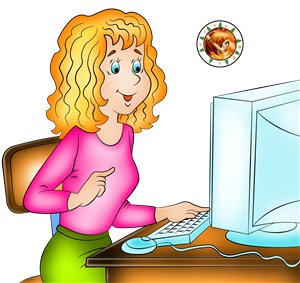 https://pidruchnyk.com.ua/11klas/geometrija11/  Всі ПІДРУЧНИКИ З МАТЕМАТИКИhttps://www.facebook.com/magicpi2/videos/?ref=page_internal  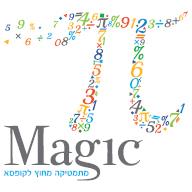 https://www.facebook.com/Natali.math.it/  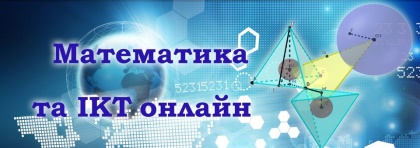 http://www.educ.com.ua/biblioteka/velikden-pidbirka-tematichnih-materialiv-dlya-1-4-klasiv.html  http://sva.in.ua/problems001.php  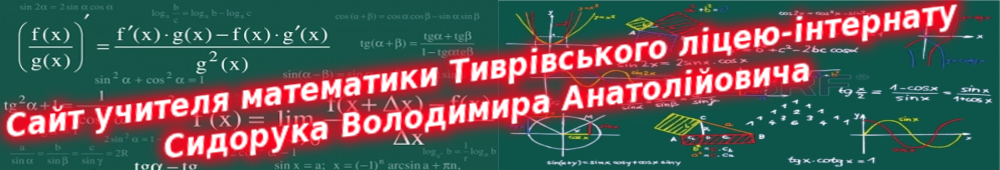 http://407matematik.blogspot.com/   Викладання математики у 2020-21 навчальному роціhttps://studme.org/342402/pedagogika/summativnoe_itogovoe_otsenivanie  МЕТОДИКАhttps://lib.imzo.gov.ua/instruktsiya-shchodo-oznayomlennya-z-elektronnymy-versiyamy-frahmentiv-pidruchnykiv/  https://onlinetestpad.com/ua/tests/math  ТЕСТИhttps://baiy4k.blogspot.com/p/90.html https://uchebnik.mos.ru/catalogue/material_view/atomic_objects/8412160 https://www.youtube.com/c/SimpleMathTube?sub_confirmation=1&fbclid=IwAR0F4vieS-AjY_0hJy3M-7qjdzPIhvaw066LWvIvooDA-vRc7tIJHDuGslY
Simple Math   https://www.youtube.com/channel/UCu3XUorqVr0knNX12eTiOLQ/videosНаучРоРфильмhttps://www.mathsisfun.com/index.htm   Сайт з вправами https://super.urok-ua.com/publishing/  https://urok-ua.com/category/klas/11-klas/  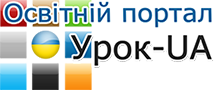 https://sportoleg29.jimdofree.com/%D0%B0%D0%BB%D0%B3%D0%B5%D0%B1%D1%80%D0%B0-8-%D0%BA%D0%BB%D0%B0%D1%81/  Вчимося на відстаніhttps://www.geogebra.org/m/c6NJ28zC  Сборник дидактических материалов к урокам математикиhttps://school-assistant.ru/?predmet=algebra&theme=coordinatna_ploskost_7class  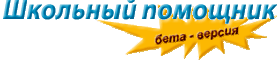   https://www.mathworksheets4kids.com/fraction-division.php  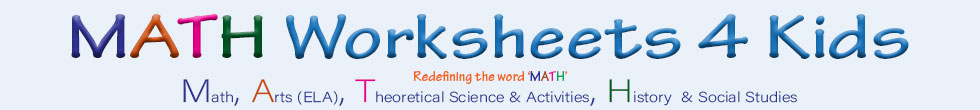 https://www.geogebra.org/   Алджебраhttp://master-ivanova.ru/index.html  http://l1158.ru/generator/zadacha.php#gen  ГЕНЕРАТОР ЗАДАЧhttps://www.geogebra.org/u/vagabona33  https://www.geogebra.org/u/n_grushko  https://www.geogebra.org/u/lyudaivanova7 https://www.geogebra.org/u/y.a.martynenko https://www.geogebra.org/u/fizmatovka https://www.geogebra.org/u/%D0%B2i%C4%B8%D1%82opi%D1%8F https://www.geogebra.org/u/gtg131964 https://www.geogebra.org/u/mirinf17 https://www.geogebra.org/u/irgira https://fit4brain.com/1711 ПРИТЧИhttps://sites.google.com/site/mvmatem/didakticni-materialihttps://sites.google.com/view/osvitprocesrcpio/%D0%B3%D0%BB%D0%B0%D0%B2%D0%BD%D0%B0%D1%8F-%D1%81%D1%82%D1%80%D0%B0%D0%BD%D0%B8%D1%86%D0%B0https://sites.google.com/view/2020-2021academic-year/%D0%BD%D0%B0%D0%B2%D0%BC%D0%B7%D0%BE%D0%BF?authuser=0&fbclid=IwAR3p2aDIsm00DaaXfYhSLaZmxNYKRoQg-Bzy2sgCncc3cTAdE-YQga8fx50     Про навчально-методичне забезпечення освітнього процесуhttp://tetianamath.blogspot.com/p/blog-page_57.htmlhttps://pmz2018.blogspot.com/http://407matematik.blogspot.com/https://www.youtube.com/channel/UCyBD3UwnkNALVZBWHiHXPjA
Центр дистанційного навчання ДонОблІППОhttps://www.donippo.org/  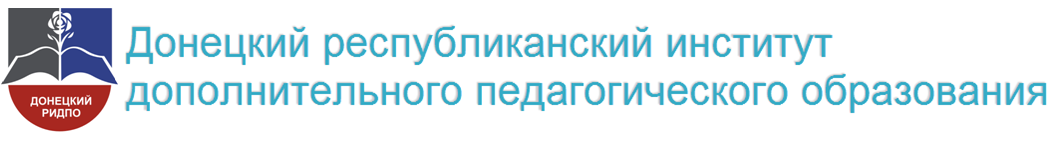 https://subject.com.ua/lesson/mathematics/mathematics5/   МАТЕМАТИКАhttp://mathforum.at.ua/index/dlja_vchitelja_matematiki/0-8 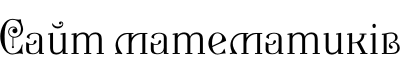 http://pedgazeta.ru/docs.php?cid=3&rid=302  ПЕДГАЗЕТА http://pedmir.ru/ ПЕДМИРhttp://metodisty.ru/ МЕТОДИМТЫhttp://www.openclass.ru/ ОТКРЫТЫЙ КЛАСhttps://www.uchportal.ru/ учительский порталhttps://gdz4you.com/prezentaciyi/matematyka/ презентаціїhttps://xn--80aaaabgbv1af0arkffe2b.xn--p1ai/https://xn--80aaaabgbv1af0arkffe2b.xn--p1ai/?cat=5 Считай, смекай, отгадывайБелоиванова Марина Александровнаhttps://xn--80abbnaq0akb3aueq3o.xn--p1ai/ сайт учителя математики Золотоваhttp://www.math-prosto.ru/?page=pages/map/map.phphttps://learning.ua/matematyka/piatyi-klas/ru/http://master-test.net/uk/quiz/testing/id/24905#quiz_item_1http://www.smekalka.pp.ru/https://eruditov.net/http://math4school.ru/http://geom.uz/\https://evrika.poltava.ua/https://sheba.spb.ru/shkola/     https://www.euclidea.xyz/Школьные учебники СССРhttp://mathprofi.ru/grafiki_i_svoistva_funkcij.html#gg   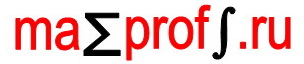 Графики функцийhttps://novatika.org/ru/https://matematika.club/?fbclid=IwAR2n9k9gZ7KyDEfnJ2K3HIUNLzyG2W5fmYQDAgPm9lD2N4QMOJrCit6SoXohttps://anagarciaazcarate.wordpress.com/2019/05/21/laberinto-de-expresiones-racionales/https://www.commoncoresheets.com/Fractions.php    ДРОБИhttps://www.commoncoresheets.com/Angles.phphttps://easyen.ru/load/math/5_klass/36http://www.matematuka.inf.ua/    https://www.youtube.com/watch?v=73nm7oGqagE ЗАДАЧИ на движениеhttps://www.timvandevall.com/?printables-category=templateshttps://www.geogebra.org/geometryhttp://3con14.com/construcciones-tag.htmlhttps://www.math-drills.com/fractions.php Дробіhttps://www.math-drills.com/https://www.math-drills.com/algebra.phphttps://www.mathworksheets4kids.com/angles-trapezoid.phphttp://mathus.ru/math/        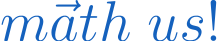 http://mathematichka.ru/index.html	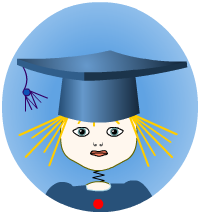 http://mathematichka.ru/Sitemap_view.html    карта сайта «математичка»https://www.cazoommaths.com/maths-worksheets/algebra-worksheets/solving-equations/https://pianetabambini.it/schede-didattiche-matematica-classe-quinta/http://xn--b1agatflbfbtgq5jm.xn--p1ai/k-1-geometrija-9-atanasjan-otvety/  https://pianetabambini.it/esercizi-divisioni-colonna-numeri-decimali/https://www.mathworksheets4kids.com/perimeter-triangles.phphttps://www.cazoommaths.com/free-maths-worksheets/https://www.actiludis.com/2012/09/06/maximo-comun-divisor/https://www.k5learning.com/free-math-worksheets/sixth-grade-6/fractions-to-decimals/writing-mixed-numbers-as-decimals-easyhttp://www.math-aids.com/Fractions/https://lampa.io/p/%D1%83%D1%80%D0%B0%D0%B2%D0%BD%D0%B5%D0%BD%D0%B8%D1%8F-%D1%81-%D0%BF%D0%B0%D1%80%D0%B0%D0%BC%D0%B5%D1%82%D1%80%D0%BE%D0%BC-00000000ecaae3fdcfd92fca5b7eaa11https://www.yaklass.ru/  http://www.kokch.kts.ru/math/map.htm   Тести з https://naurok.com.ua/testi-arifmetichniy-kvadratniy-korin-z-dobutku-i-chastki-114065.html   На урокhttp://alexlarin.net/http://uztest.ru/   Учителю математикиhttps://sites.google.com/site/matematicnatropa/moie-interaktivni-vpravi/5-klas/vsidiieznaturalnimicislami сайт математична тропаhttps://learningapps.org/2055724https://www.math-salamanders.com/unit-fractions.htmlматематикиhttps://www.commoncoresheets.com/Angles.php    http://www.math-aids.com/http://matematikazp.blogspot.com/   https://vseosvita.ua/library/matematika?class=32 ВСЕОСВІТАhttps://chernous.do.am/index/6_klass/0-32http://portfel.at.ua/load/9_klas/algebra/114   ПОРФЕЛЬhttps://www.schoollife.org.ua/422-2016/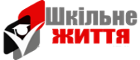 http://www.vamatematic.com/ генератор картокhttps://alleng.org/d/math/math1800.htm  https://www.yaklass.ru/p    ЯК лассhttp://o5-5.ru/index/prezentacii/0-46  шаблони презентацый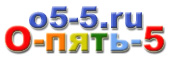 http://prezentacii.com/  портал готовых презентацийhttp://www.shevkin.ru/?action=Page&ID=709   Книги для учителяавторы М.К. Потапов, А.В. Шевкинhttp://www.shevkin.ru/  Книги для учителя авторы М.К. Потапов, А.В. Шевкин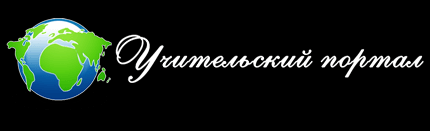 http://www.uchportal.ru/  http://metodsovet.su/load/matem/52  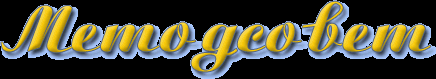 http://metodisty.ru/m/groups/view/matematika_v_shkole  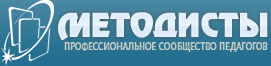 http://school-assistant.ru/?class=5_matematika   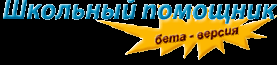 http://900igr.net/#2   http://900igr.net/prezentatsii/matematika/Trigonometrija/Trigonometricheskie-funktsii.html  все презентациииhttp://matema.ucoz.ru/index/matematika_5_6_klassy/0-7   Математика на уроках и внеhttp://www.varson.ru/analys_neravenstva.html   таблицы по математикеhttp://formula.co.ua/blog/matematyka-v-interneti/   формулыhttp://eek.diary.ru/p189288795.htm    література по математиціhttp://eek.diary.ru/     http://eek.diary.ru/p166990352.htm    КНИЖНЫЕ ПОЛКИ СООБЩЕСТВА EEK.DIARY  http://novye-deti.ru/     Математика для маленьких	http://virtualmathmuseum.org/gallerySC.html   картинки кривыхhttp://school-collection.iv-edu.ru/catalog/rubr/4311ca8a-6be4-43bd-80d8-  http://school-collection.edu.ru/  Цифровые образовательные ресурсы по математикеhttp://internet-centr.dp.ua/pages.php?id=67  Мультимедійні уроки вчителямhttp://gsgolub.narod.ru/kabinet/kabinet.htm  математичний кабінетhttp://gsgolub.narod.ru/index.htm     Робочий сайт учителя математики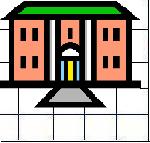 http://mathlessons.ucoz.com/      Мультимедійна дошка на уроках математики в 5-6-х класахhttp://www.alleng.ru/edu/math1.htm  К уроку математикиhttp://karmanform.ucoz.ru/index/0-25   создание  презентацииhttp://www.metod-kopilka.ru/     создание  презентацииhttp://www.alleng.ru/proch/down.htm  Программы; архиваторы; форматы PDF, DJVU, FB2  и др.http://artemonische.narod.ru/smeshnye_zadachi_po_matematike.html  смешные задачиhttp://translate.google.ru/# Переводчик http://pokazur.narod.ru/    Обобщенная степень  и показательные уравненияhttp://mschool.kubsu.ru/cdo/shabitur/kniga/tit.htm  Задачи конкурсныхэкзаменов по математикеhttp://xahlee.org/surface/gallery_m.html  геометрические поверхностиhttp://xahlee.info/surface/gallery.html  Геометрія: Галерея поверхоньhttp://mathgallery.narod.ru/gala/mathematicaS0404.htm  геометричны поверхниhttp://mathgallery.narod.ru/gala/mathematicaS0402.htmhttp://www.mathler.narod.ru/http://unimath.ru/    Математика в школе: поурочные планыhttp://publ.lib.ru/ARCHIVES/_EST_FIM_MAT/_Est_fim_mat.html   ЛИТЕРАТУРАЕСТЕСТВОЗНАНИЕ: ФИЗИКО-МАТЕМАТИЧЕСКИЕ НАУКИ (МАТЕМАТИКА)http://trigonometr.narod.ru/    Интерактивная тригонометрияhttp://oipopp.ed-sp.net/content/view/11/19/    Черкаський обласний інститут післядипломної освіти педагогічних працівників Черкаської обласної ради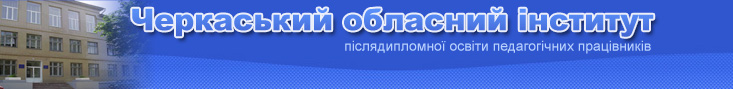 http://school1.boryspol.net/index.php?option=com_content&view=article&id=194&Itemid=178 Бориспільська загальноосвітня школа №1 імені Юрія Головатогоhttp://poznayko.at.ua/load/prezentacii_po_matematike/algebra/134    ПАН  П О З Н А ВАЙ К О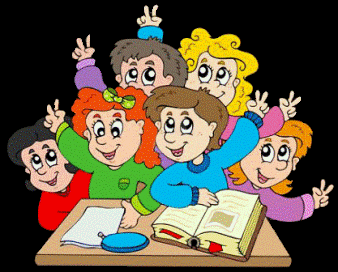 http://www.mathelp.spb.ru/book1/proizvodnaya.htm  вища математикаhttp://www.uroki.ru/   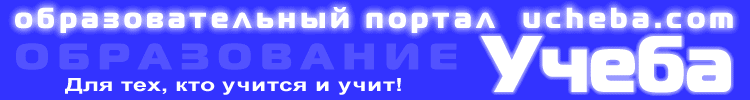 http://www.uroki.ru/met_rus/index.htm 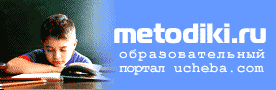 http://www.uroki.net/docmat.htm         Для учителя математики, алгебры, геометрии http://pedsovet.su/load/18  Математика, алгебра, геометрия http://uroki-stsenarii.narod.ru/index/0-6  Для учителя математики, алгебры, геометрииhttp://shkola452.ucoz.ru/index/kollekcija_ssylok_na_obrazovatelnye_resursy/0-13  Коллекция ссылок на образовательные ресурсыhttp://budschool.at.ua/news/ljubopytnye_svojstva_chisel/2010-05-20-205  ЛЮБОПЫТНЫЕ СВОЙСТВА ЧИСЕЛhttp://formula.co.ua/about.php  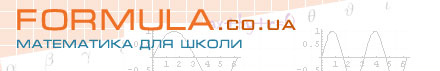 http://www.geometry2006.narod.ru/  http://www.geometry2006.narod.ru/Lecture/Inscribe.htm  ВПИСАННЫЕ И ОПИСАННЫЕ МНОГОУГОЛЬНИКИhttp://mmetodika.narod.ru/page/urav3.htm  http://mmetodika.narod.ru/index.html   Методы решения тригонометрических уравненийhttp://teacherjournal.in.ua/rozrobky/categories/matematika  учительский журнал он-лайнhttp://matema548sp.ucoz.ru/load мир математикиhttp://uadocs.exdat.com/category/Документи/http://bestlessons.at.ua/index/matematika_5_klas/0-37  Мій кращий урокhttp://shkola.ua/answertask/view/11537  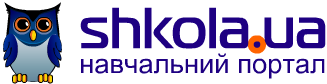 http://metodportal.com/node/586  Методичний навігаторhttps://v4itel.pp.ua/  Календарне плануванняhttp://pedmir.ru/docs.php?cid=3&rid=314  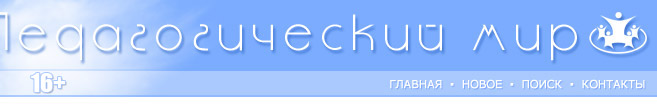 http://skio.ru/illusions/ иллюзии, палиндромы http://nsportal.ru/shkola/materialy-metodicheskikh-obedinenii/library   Социальная сеть работников образованияhttp://www.etudes.ru/ru/   Математичні етюди http://larivkov-geo.ucoz.ru/  Геометрия к экзаменуhttps://sites.google.com/site/schoolmathem/   Цель создания  сайта - обобщения и систематизации наработанного учебно-методического материала,  желание поделиться своими наработками с коллегами.http://ilib.mccme.ru/  интернет библиотека по математикеhttp://navigator.rv.ua/index.php?option=com_content&view=category&id=7&Itemid=29&layout=default  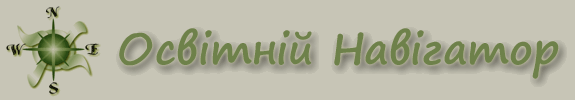 http://shkolyar.in.ua/ploscha-pryamokutnyka-kvadrata   ШКОЛЯР УКРАЇНИhttp://matemonline.com/dh/cистемы-линейных-уравнений/   МАТЕМАТИКА, РЕШЕНИЕ ОН-ЛАЙНhttp://www.uchportal.ru/load/0-0-24293-0-17  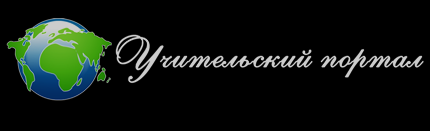 http://matema.ucoz.ru/  Математика на уроках и внеhttp://um-razum.ru/   ПРЕЗЕНТАЦИИИ  http://www.mathedu.ru/journals-collections/   Математическое образование: прошлое и настоящее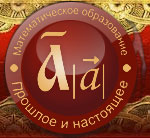 http://www.imc-new.com/index.php/teaching-potential/teaching-technologies/98-technological-operations-of-creation-of-situation-of-success  http://www.math.ru/     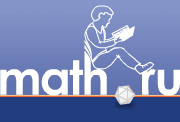 http://www.1-11.ru/?cat=208  оформление кабинета математикиhttp://mathkang.ru/page/uchimsya-s-kenguru  Учимся с «Кенгуру»https://sites.google.com/site/ulicynasegogorodauc/innovacionnye-formy-raboty/tehnologia-kriticeskoe-myslenie  Технология "Критическое мышление"http://ito.edu.ru/2011/Ivanovo/IX.html новые технологииhttp://slovo.ws/resh/002/08/u04/ все решебникиhttp://kuncevo.ucoz.ru/load/uroki/matematika/43  Кунцівська школаhttp://journal-bipt.info/load/1  Портал для учителей  Журнал сайта Банк интернет-портфолио учителейhttp://www.prodlenka.org  Продлёнкаhttp://easyen.ru/load/math/11_klass/urok_povtorenija_v_11_klasse_po_teme_procenty/42-1-0-1614  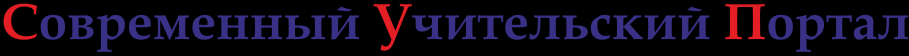 http://edu-reforma.ru/    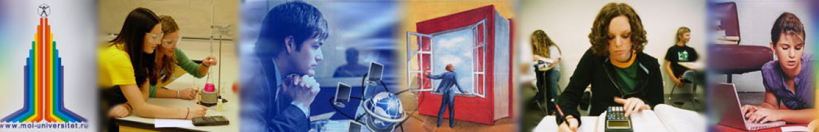 http://www.moi-universitet.ru/faculty/faculties/   Структура Моего университетаhttp://books.google.ru/    пощук книгhttp://www.moi-universitet.ru/faculty/faculties/  www.moi-mummi.ru  Факультет мультимедиа технологий образовательного портала "Мой университет"http://webkolo.clan.su/index/matematika/0-85  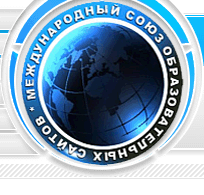 http://www.twirpx.com/file/527979/ зарегестрирована логин lazorko57 пароль 29a1953http://www.osvita.org.ua/iresource/?cmd=cat&num=4&ctg=21 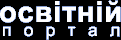 http://cdoosh.ru/turlom/turlom.html  "Центр дополнительного образования одаренных школьников"http://cdoosh.ru/lmsh/archive.html  http://ito.vspu.net/SAIT/inst_kaf/kafedru/matem_fizuka_tex_osv/www/Naukova_robota/data/Konkursu/2009_2010/boychyk_2009_2010/matematuka/zno/z_2006/z_14.pdf  http://www.labutinas.vsosharz.edusite.ru/p28aa1.html  Кладовая для детейhttp://www.mif.pu.if.ua/index.php?option=com_content&view=article&id=113:-2011&catid=8:2010-11-02-14-41-01&Itemid=25        Прикарпатський університетhttp://viki.rdf.ru/item/59/  ДЕТСКИЕ ЭЛЕКТРОННЫЕ ПРЕЗЕНТАЦИИ И КЛИПЫhttp://nsportal.ru/uroki-matematiki  Уроки математики.http://www.tgl.net.ru/wiki/index.php/Заглавная_страница  http://nsportal.ru/shkola/algebra/library/reshenie-tekstovoi-zadachi   Социальная сеть работников   образования nsportal.ruhttp://www.dobrieskazki.ru/matematika_raskraska1.htm  Математика - раскраскаhttp://school-assistant.ru/    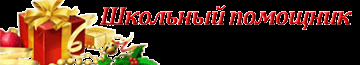 http://www.matematika-na.ru/5class/index.php  математика 5 класhttp://zolotkosyte.narod2.ru/5_klass/1_naturalnie_chisla_i_shkali/  натуральные числа  http://www.igraza.ru/page-9-1-1.html  Магические квадратыhttp://samarapedsovet.ru/   Методическая копилка http://math-prosto.ru/    Школьная математикаhttp://www.ucheba.com/  http://www.ucheba.com/ur_rus/ur_metodkopilka.htm  http://comp-science.narod.ru/    Учителям информатики и математики и их любознательным ученикам (дидактические материалы по информатике и математике)http://sites.google.com/site/vcitelumatematiki/timss  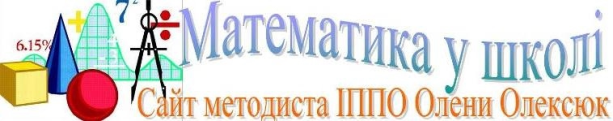 http://matematika21vek.ucoz.ru/publ/  Математический сайтhttps://sites.google.com/site/matematikaonlajn/korisni-posilanna МАТЕМАТИКА В ШКОЛІ ОНЛАЙНhttp://dmitrenkosv.ucoz.ua/load/6http://dmitrenkosv.ucoz.ua/index/0-85http://www.neumeka.ru/obuchenie_na_kompyutere.html  Обучение на компьютереhttp://www.liveinternet.ru/rating/ru/education/index.html?page=3  http://www.math.ru/lib/book/djvu/bib-kvant/ore.djvu  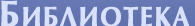 http://www.nsportal.ru/   Социальная сеть работников  образования nsportal.ruhttp://edugalaxy.intel.ru/?automodule=blog&blogid=8&showentry=987  intelhttp://www.ixl.com/      http://marinmets.blogspot.com/    Копилкаhttp://interneturok.ru/school/algebra/11-klass  Видеоуроки по основным предметам школьной программы. Смотри и понимай.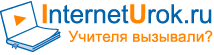 http://urokmatematik.at.ua/load  Математика та інформатикаhttp://matempolt.at.ua/index/kadrove_zabezpechennja/0-4 Математична освіта Полтавщиниhttp://vidpo.net/de-znajti-perelik-olimpiad-z-matematiki-dlja.html  Де знайти перелік олімпіад з математики для школярів 1-11 класів на 2011-2012 навчальний рік?http://vin-distanziyne.at.ua/index/anonsiy/0-6  Дистанційне навчанняhttp://novavodolaga-school2.edu.kh.ua/uchitelyam/matematika/    http://ludmilaefremov.blogspot.com/2010/11/5-6.html  МАТЕМАТИКА - ЭТО ИНТЕРЕСНОhttp://www.mccme.ru/s43/math/    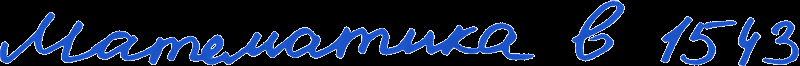 http://semenova-klass.moy.su/index/podgotovka_k_konkursam_i_olimpiadam/0-31  МБОУ СОШ №5 - "Школа здоровья и развития" г. Радужный ХМАО-Югра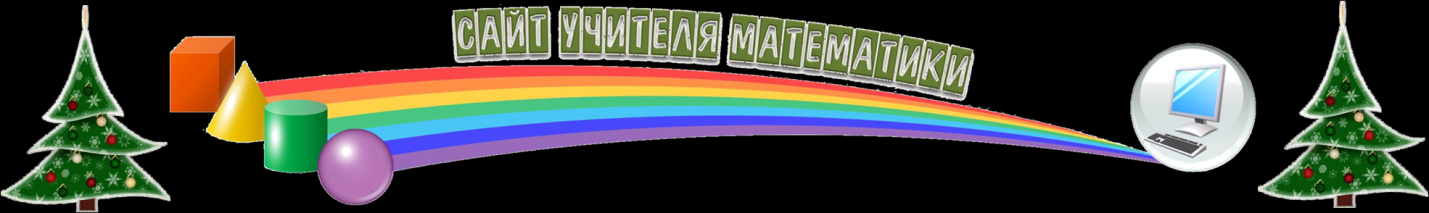 https://sites.google.com/site/semjonovaanna/5  matemaatikahttp://math-portal.ru/matematika-5klass   мат  порталhttp://wiki.ippk.ru/index.php/Сетевое_сообщество_учителей_математики_ЭРУДИТ Сетевое сообщество учителей математики ЭРУДИТhttp://ditky.at.ua/load/dopomoga_u_vivchenni/matematika/roganin_o_m_algebra_rozrobki_urokiv_7_klas_vilnij_dostup/22-1-0-3422 http://www.intellect-invest.org.ua/library_shool_books_geometry /     портал сучасних педагогічних ресурсівhttp://makoveya1.narod.ru/proektu/kuz/virchenko.htm  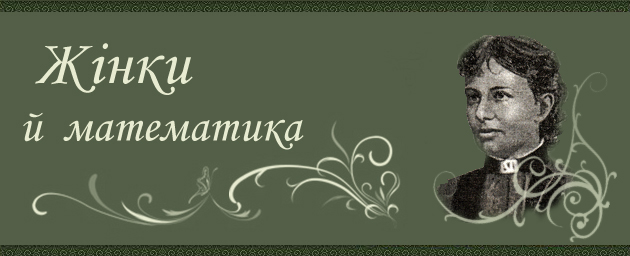 http://www.ph4s.ru/book_ab_mat_zad.html  скачати книгиhttp://www.uchportal.ru/load/0-0-24293-0-17  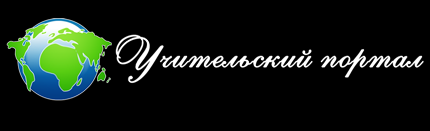 http://nsportal.ru/shkola/materialy-metodicheskikh-obedinenii/library/igra-kak-forma-formirovaniya-poznavatelnogo-inter#attachments   "Игра, как форма формирования познавательного интереса на уроках математики и во внеурочной деятельности".http://nsportal.ru/shkola/materialy-metodicheskikh-obedinenii/library/    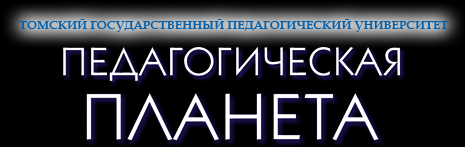 http://www.etudes.ru/ru/mov/mov039/index.php Математичні етюдиhttp://matemonline.com/    Математика, решение онлайн!!! Онлайн решение задач, подробные видео-уроки и текстовые примеры…http://www.nashaskola.org.ua/viewcategory/22-matematika.html  Наша школаhttp://shkolyar.in.ua/metaly/zastosuvannya-elektrolizu  ШКОЛЯР УКРАЇНИhttp://uztest.ru/lessons  егэ по математикеhttp://mathege.ru/or/ege/Main  Учителю математикиhttp://ilib.mccme.ru/    бібліотека      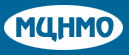 https://sites.google.com/site/schoolmathem/-zivaa-matematika/galerea-lucsih-rabot http://www.mccme.ru/circles/cem/materials/  Клуб Экспериментальной Математикиhttps://sites.google.com/site/schoolmathem/     schoolmathemhttp://www.uchmet.ru/    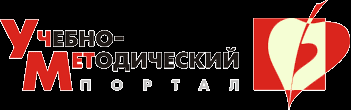 http://metodportal.info/aggregator/sources/61  методичний навігаторhttp://bestlessons.at.ua/  Мій кращий урок   http://tineydgers.ru/      Т  И  Н  Е  Й  Д  Ж  Е  Р  Д Л Я    Т Е Х,    К Т О    У Ч И Т С Я    И    У Ч И Тhttp://chkolarik.my1.ru/  мультимед. презентации http://poznayko.at.ua/    П О З Н А Й К О  http://naurok.3dn.ru/       З  В  О  Н  О  К   НА   У  Р  О  Кhttp://zapartoj.my1.ru/   ЗА ПАРТОЙ  https://sites.google.com/site/spilnotamatematiki/rozrobki-vciteliv/10-klas-algebra  Мережева спільнота вчителів математики м.Києваhttp://math-teacher.org.ua/2012/05/20/tyzhden-matematyky/7/   Персональна сторінка вчителя математики Чеберніної Галини Миколаївниhttp://chercassy-rvo.at.ua/index/matematiki/0-27  На допомогу вчителям математикиhttp://konserg.ucoz.ua/forum/19-17-4  слово вчителяhttp://lib.rus.ec/a/7234  скачати книгиhttp://matema548sp.ucoz.ru/load   Мир математикиhttp://allriddles.ru/ru/riddles/  Математические загадки   http://www.momat.86sch-mortka.edusite.ru/  http://www.euro-ief.ru/works/?direction=10     Федеральный конкурс проектов учителейhttp://www.znannya.org/?view=proizvodnaya_fynktsui   Портал знаньhttp://uztest.ru/abstracts/?idabstract=134223  ЕГЭ по математикеhttp://integraloff.net/derivative/  производная. Решение производной функцииhttp://www.mathelp.spb.ru/book1/proizvodnaya.htm Лекции по высшей математикеhttp://www.uroki.ru/http://www.ucheba.comhttp://www.uroki.net/docmat.htm http://www.mccme.ru/free-books/prasolov/planim/contents.htm       задачи з планиметрииhttp://www.geometry2006.narod.ru/Lecture/Inscribe.htm       геометрия. Сайт Смирновыхhttp://www.problems.ru/view_by_subject_new.php?parent=387&start=30&into_basket=115631  Олимп. Задачиhttp://trigonometr.narod.ru/uravnen.htm  Тригонометрияhttp://mmetodika.narod.ru/page/urav3.htm#а   решение тригонометрических уравненийhttp://elementy.ru/problems  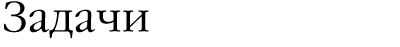 http://www.igraza.ru/page-6-1-6.html   игры, ребусыhttp://medgrasses.ru  http://www.logozavr.ru/1089/    Игры для детей 11-12 летhttp://www.detgazeta.ru/multy.html  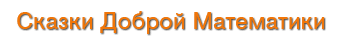 http://www.dobrieskazki.ru/matematika_0.htm  http://www.3dg.com.ua/ Интерактивные 3D модели-иллюстрации...Как это выглядит и как этим пользоваться? Посмотрите снимки экрана монитора и небольшое видеhttp://intelmath.narod.ru/kenguru2013info.html   Приглашение в мир математикиhttps://sites.google.com/site/sagevgenfizika/matematika-6-klas    Цікава фізика і корисна математикаhttp://fizichka.wordpress.com/category/цікаві-вислови/  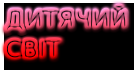 http://detibezpeka.wordpress.com/поради-батьками/   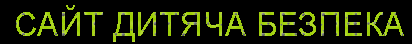 http://educat.at.ua/load/0-242    презентації початкова   школаhttp://teacher.at.ua/publ/2   http://mschool.kubsu.ru/cdo/shabitur/kniga/kniga.htm   КОНКУРСНЫЕ ЗАДАЧИ ПО МАТЕМАТИКЕ И МЕТОДЫ ИХ РЕШЕНИЯ Учебное пособиеhttp://eek.diary.ru/p150246728.htm?from=last#527974160   http://mkutubi.diary.ru/  http://biblioteka-u.diary.ru/ http://mmk.edu.vn.ua/index.php?option=com_content&view=article&id=78&Itemid=158  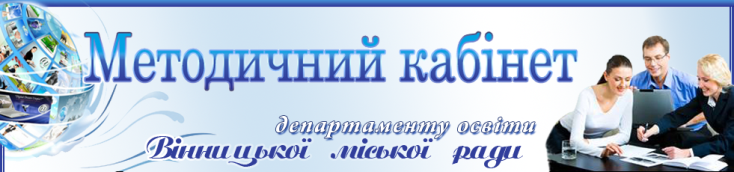 http://matematika.moy.su/load/rozr_urok/2   Сайт вчителя математики Суховерхової Людмили Петрівни "МАТЕМАТИ4КА - КОБЛЕВО"http://webmath.exponenta.ru/dnu/c/default_a.htm   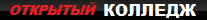 http://free-math.ru/publ/zanimatelnaja_matematika/kunguru/zadachi_quot_kenguru_quot_sbornik_6_s_resheniem/57-1-0-368  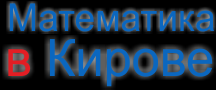 http://4-8class-math-forum.ru/index_h_0.html  Детский Математический Форум для 4 - 8 классовhttp://194.44.221.30:8180/index.jsp   ТРЕНУВАЛЬНЕ ON-LINEТЕСТУВАННЯ підготовка до ЗНО-2013  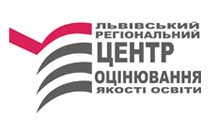 http://evtuh-12.ucoz.ua/load/11_klas/pidruchniki/39  Урок математикиhttp://ito.vspu.net/SAIT/inst_kaf//http://osvita.ua/school/lessons_summary/math/   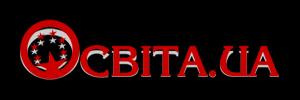 http://math-prosto.ru/  Школьная математикаhttp://commons.wikimedia.org/wiki/Category:Mathematical_symbols?uselang=ru   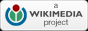 http://www.intellect-invest.org.ua/ukr/library_shool_books_mathematika/  Портал сучасни педагогічних ресурсівhttp://school-collection.edu.ru/catalog/rubr/696f5fc4-7f5c-b610-713f-014b7f9c0bc8/   Электронная библиотека учебно-методической литературы по математикеhttp://www.mirknig.com/nauka_ucheba/    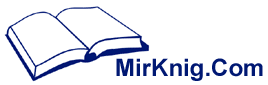 http://www.smekalka.pp.ru/obman.html    Логические задачи и головоломкиhttp://olymp.ifmo.ru/  Олимпиады по математике и информатике для школьников 7-11 классовhttp://www.future4you.ru/index.php?option=com_content&view=article&id=2299&Itemid=1364  Познание и творчествоFirst PDF 1.0  Очень хороший конвекторhttp://www.i1.studmed.ru/ekzamen-po-matematike/?page=29&sort=downloads&order=asc  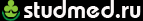 http://matematik.org.ua/?p=338   Об'єднання вчителів математикиhttp://www.lineyka.inf.ua/    Математический сайтhttp://mathematics.org.ua/    Математический сайтhttp://www.fmclass.ru/   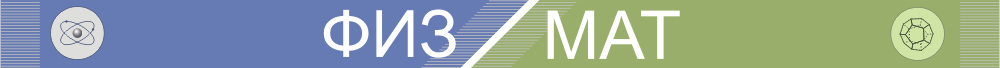 http://topreferat.znate.ru/docs/index-2861.html  Інтернет ресурси з математики/http://www.igraza.ru/   Игры, ребусы, загадкиhttp://www.zavuch.info/methodlib/361/ 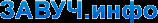 http://free-book.com.ua/kniga/uci-uroki-matematiki-5-klas  скачати підручникиhttp://evtuh-12.ucoz.ua/load/prezentaciji_do_urokiv/11_klas/bagatogranni_kuti_11_klas/57-1-0-255  Урок математикиhttp://free-math.ru/load  http://math.all-tests.ru/node?page=6   Задачи и головоломкиhttp://metodsovet.su/dir/matematika/5 методический портал учителяhttp://pedmir.ru/viewdoc.php?id=36675  http://kvant.mccme.ru/oblozhka_djvu5.htm   http://potential.org.ru/Home/JournalArchive  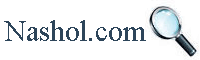 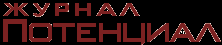 http://nashol.com/knigi-po-matematike/   http://allforchildren.ru/ex/labirint-index.php  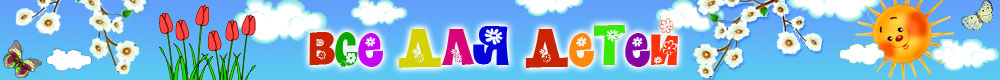 http://www.kokch.kts.ru/math/map.htm  Тест по математике 1 - 11 классы: КАРТА САЙТАhttp://www.kokch.kts.ru/math/grade6.htm 5 класhttp://pochemu4ka.ru/index/0-439 Почемучкаhttp://um-razum.ru/load/uchebnye_prezentacii/matematika/6  Презентации, уроки.http://math-prosto.ru/ Школьная математикаhttp://mirppt.ucoz.ru/index/prezentacii_po_matematike_i_algebre/0-7  Мир презентаций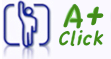 http://www.kokch.kts.ru/math/   тестыhttp://de.ifmo.ru/bk_netra/start.php?bn=30  Математика для школьников и абитуриентов (решение задач)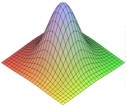 http://mir-predmetov.narod.ru/matem.html  Флеш урокиhttp://www.varson.ru/ns_matem_servelichini.html   таблицы,  дуже хороший сайт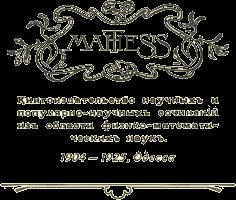 http://www.mathesis.ru/about.php  	библиотека старинных книгhttp://www.pokazur.narod.ru/  Показникова функціhttp://uztest.ru/simulator   Створення контрольних робіт, конспекти уроківhttp://mschool.kubsu.ru/ma/   Заочная математическая школа для учащихся 5-8 классовhttp://unimath.ru/   Математика в школе: поурочные планыhttp://unusovy.ucoz.ru/index/glavnaja_stranica/0-72  Учебный портал 2009-2013http://pages.marsu.ru/iac/resurs/gorelysheva/    золотий переріз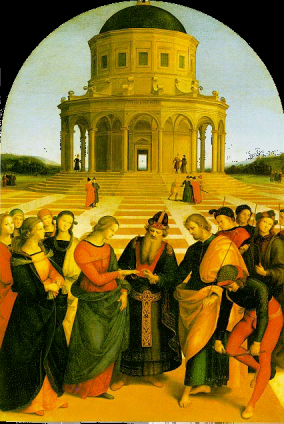 http://mschool.kubsu.ru/uik/linfun/  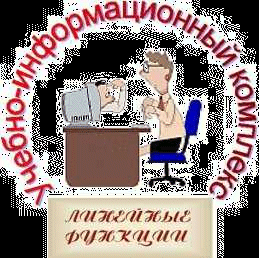 http://mschool.kubsu.ru/uik/uikproizv/titul/   Учебно-информационный комплекс по теме: производнаяhttp://mschool.kubsu.ru/uik/parabola/index.htm  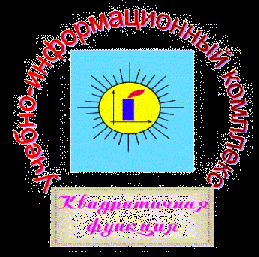 http://mschool.kubsu.ru/cdo/shabitur/test/index.htm  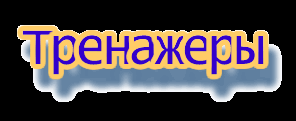 http://mschool.kubsu.ru/cdo/shabitur/kniga/sprav/spravtit.htm  Задачи конкурсных экзаменов по математикеhttp://mschool.kubsu.ru/cdo/shabitur/kniga/index.htmhttp://mschool.kubsu.ru/cdo/shabitur/ab16x1.htm  Школа "Абитуриент"http://mschool.kubsu.ru/npv/index.php  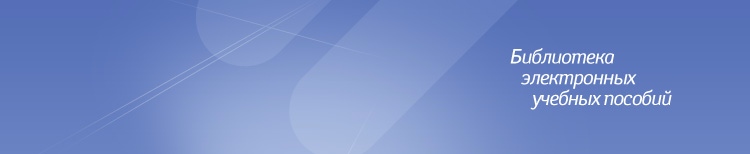 http://school-collection.edu.ru/  единая коллекция цифровы х ресурсовhttp://festival.1september.ru/   фестиваль педагогыческих идейhttp://nsportal.ru/  Социальная сеть работников  образования nsportal.ruhttp://www.openclass.ru/   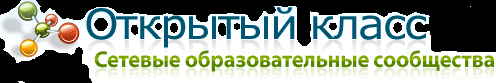 http://www.uchportal.ru/   http://pedsovet.su/  http://pedsovet.org/  Педсовет.orghttp://www.zavuch.info/ 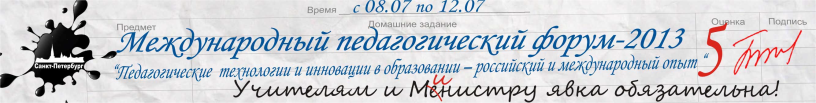 http://www.proshkolu.ru/   Про школу ру.http://www.it-n.ru/  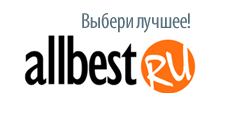 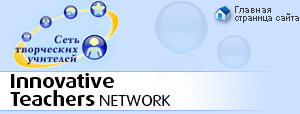 http://referats.allbest.ru/  http://knowledge.allbest.ru/http://bibliofond.ru/ 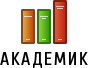 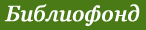 http://dic.academic.ru/ 	словариhttp://ru.wiktionary.org/wiki/Заглавная_страница   викисловарьhttp://www-formula.ru/ 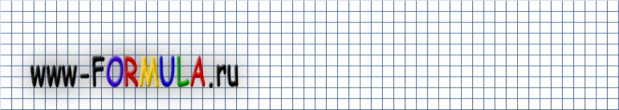 http://www.mccme.ru/mmmf-lectures/books/books/books.php   Серия "Библиотека «Математическое просвещение»"http://mathem.h1.ru/  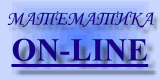 http://allmath.ru/   Вся математика в одном месте!http://www.math-on-line.com/  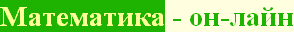 http://www.freeworldgroup.com/gamesbrain.htm  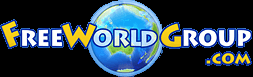 http://zavuch.at.ua/  Миколаївський відділ освітиhttp://disted.edu.vn.ua/courses/work/160 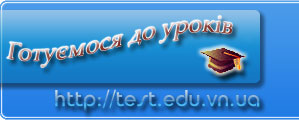 http://tineydgers.ru/ Т  И  Н  Е  Й  Д  Ж  Е  Р  Ы  Д Л Я    Т Е Х,    К Т О    У Ч И Т С Я    И    У Ч И Тhttp://www.literacy.com.ua/ НМЦО м. Львоваhttp://bars-minsk.narod.ru/an.html   Анекдоты про математику и математиков, о математиках и о математике (наверное САМАЯ БОЛЬШАЯ коллекция в интернете)http://zhmud-s.moy.su/  график функцииhttp://nagmat.at.ua/  Презентації для уроків математики. Комп´ютерна підтримкаhttp://labtv.at.ua/  Лабораторія творчого вчителяhttp://evtuh-12.ucoz.ua/   Урок математикиhttp://konspekt.navidminno.org.ua/  конспекти уроківhttp://free-math.ru/publ/egeh_po_matematike/onlajn_testy_egeh_po_metematike/64   http://www.interneturok.ru/  http://webmath.exponenta.ru/ege_11/a_01.html  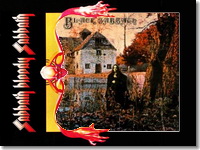 http://www.exponenta.ru/default.asp   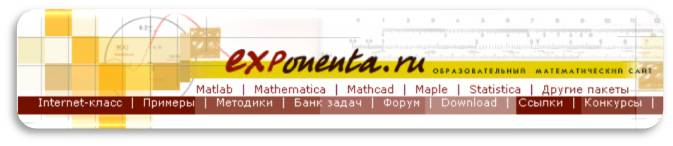 http://opencollection.ru/or/bank/Main.html?discId=1&bankId=4&view=Welcome   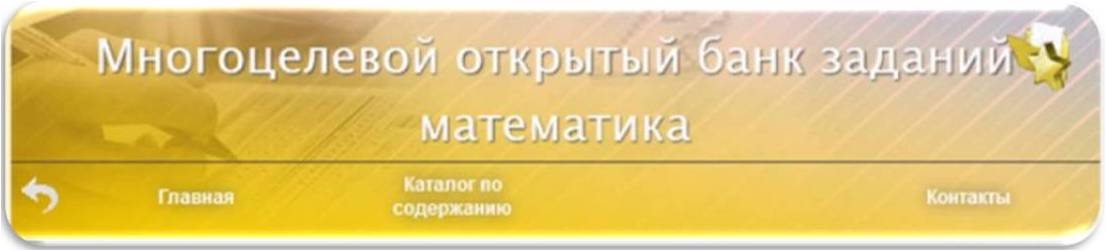 /http://alexlarin.net/   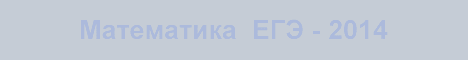 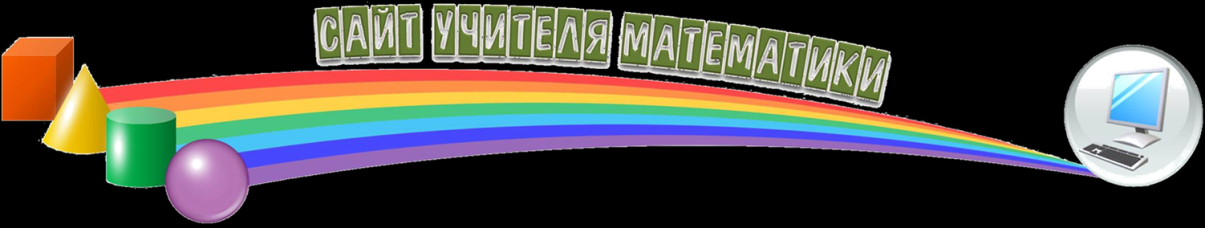 Егэ-тренер. Подготовка 2012-2013 Математика в прямом эфире для учителей и учениковhttp://www.myshared.ru/search/?q=%D0%BC%D0%B0%D1%82%D0%B5%D0%BC%D0%B0%D1%82%D0%B8%D0%BA%D0%B0&page=33  Вы можете бесплатно и без регистрации скачать любую из 9409 презентаций на тему математикаhttp://dok.opredelim.com/docs/index-11144.html  Презинтацииhttp://diogen.h1.ru/competition.html  http://www.alleng.ru/d/math/math927.htm  Образовательные ресурсы Интернета - Математика.http://metodisty.ru/m/groups/view/matematika_v_shkole  http://comp-science.narod.ru/   Учителям информатики и математики и их любознательным ученикам (дидактические материалы по информатике и математике)http://www.smirnova.net/articles/srednee/129/   АФИНСКАЯ ШКОЛА. 1509—1511. Рафаэль 11483—15201. Рим. Ватиканhttp://www.intergu.ru/infoteka/index.asp?main=res&str=%20&id_subject=12&id_type=0&id_status=0&id_mmm=0&ball=0&class_er=11&page=16#  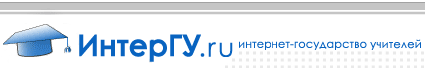 http://scienceland.info/geometry7/triangle  Науколандия 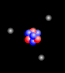  Учебники и пособия по естественно-научным дисциплинам и математикеhttp://journal-bipt.info/load/10-3-2   Портал для учителейЖурнал сайта Банк интернет-портфолио учителейhttp://www.math.md/school/indexr.html  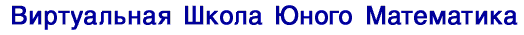 http://www.y10k.ru/ http://wiki.ciit.zp.ua/index.php/Заглавная_страница  Добро пожаловать на ЗапоВики «wiki.ciit.zp.ua»http://moi-mummi.ru/load/predmety_tochnykh_disciplin/2  Факультет мультимедиа технологий образовательного портала "Мой университет"http://school-assistant.ru/?class=5_matematika    http://rushares.org/f/748530   сайт для скачування книг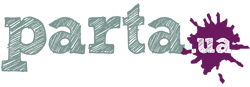 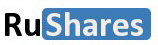 http://www.parta.com.ua/referats/view/4423/  рефератиhttp://www.schoollife.org.ua/?cat=368 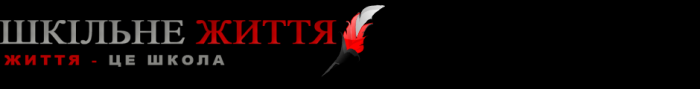 http://hijos.ru/  Математика, которая мне нравитсяhttp://mariyarysanova.ucoz.ru/index/razrabotki_urokov/0-29  Вдохновениеhttp://rmv.at.ua/load/olimpiady/8   МАТЕМАТИКА В ШКОЛЕhttp://rmv.at.ua/load/olimpiady/8http://www.library.kherson.ua/webbibl/webbiblio.html  КРАЩІ ІНТЕРНЕТ-РЕСУРСИ ВІД УКРАЇНСЬКОЇ АСОЦІАЦІЇ ПРАЦІВНИКІВ БІБЛІОТЕК ДЛЯ ДІТЕЙhttp://mathforum.at.ua/index/dlja_vchitelja_matematiki/0-8  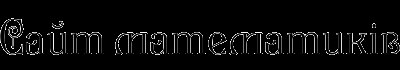 http://svatovo.ws/characteristic_graduate8.html  Зразки ділових паперівhttp://www.yrok.net.ua/load/3-1-0-22  На допомогу вчителюhttp://publ.lib.ru/ARCHIVES/_EST_FIM_MAT/_Est_fim_mat.html#22.1 ЛИТЕРАТУРА ЕСТЕСТВОЗНАНИЕ: ФИЗИКО-МАТЕМАТИЧЕСКИЕ НАУКИ (МАТЕМАТИКА)http://intelmath.narod.ru/2013.html  Занимательная математика  Свойства числа 2013http://www.kokch.kts.ru/cdo/index.htm  Тестирование  очень хороший сайт математикаhttp://osvita-mk.org.ua/publ/gotuemo_navchalni_plani_na_2013_2014_n_r/1-1-0-515 Управління освіти Миколаївhttp://nazva.net/rubric/11/   Nazva.net логічні задачіhttp://www.fxyz.ru/формулы_по_математике/  http://1000zadach.info/publ/46_80/17-1-0-60 сборник задач по элементарной математике,http://seninvg07.narod.ru/s_portfolio_matem.htm  наша копилка - презентации по математикеhttp://www.mccme.ru/dubna/2012/    «  СОВРЕМЕННАЯ МАТЕМАТИКА»http://tak-to-ent.net/load/160-1-0-1867  методическая копилка так то ЕНТлогин - natka57           пароль 195319533591http://www.diary.ru/~eek/p86841314.htm   Литература по геометрии для школьниковhttp://mathedu.ru/ Математическое образование: прошлое и настоящееhttp://publ.lib.ru/ARCHIVES/_EST_FIM_MAT/_Est_fim_mat.html  ЛИТЕРАТУРА ЕСТЕСТВОЗНАНИЕ: ФИЗИКО-МАТЕМАТИЧЕСКИЕ НАУКИ (МАТЕМАТИКА)http://eek.diary.ru/p174200207.htm  http://edu-lib.net/matematika-2/dlya-studentov/korniyenko-t-l-geometriya-7-klas-rozrobk   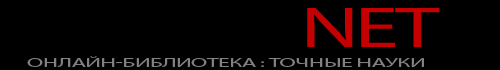 http://konspekt.navidminno.org.ua/konspekt-pobudova-pravylnyh-mnohokutnykiv/  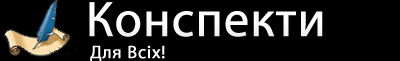 http://www.nashaskola.org.ua/viewcategory/188-7-klas.html   НАША ШКОЛАhttp://bookscity.com.ua/cat3/139  Книги скачатьhttp://superschool.com.ua/load/na_vsi_klasi/7_klas/5  http://nashol.com/obuchenie-matematike/   http://uchebniki.at.ua/load/vse_dlja_oformlenija/bejdzhik_dlja_shkoljariv/41-1-0-52 Школьная литератураhttp://vchiteli.dp.ua/index.php/homepage/matematika  Методична скарбничкаhttp://www.metod-kopilka.ru/page-4-1-2-1.html  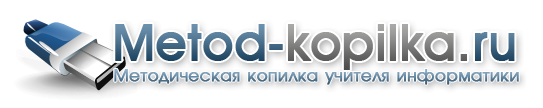 http://rmv.at.ua/load/prezentacii_k_urokam/12  МАТЕМАТИКА В ШКОЛЕhttp://matematikayamal.ucoz.ru/index/geometrija_7/0-16   Математика на "пять"  http://metodsovet.su/dir/matematika/sajt_uchitelja_matematiki_ponomarevoj_eleny_sergeevny/5-1-0-1107  http://school-collection.edu.ru/catalog/rubr/fd39f4a9-db7f-cb04-9a70-70887cbf47e2/37066/?interface=themcol   Геометрия. 9 классhttp://www.edu54.ru/node/84285  учителям математики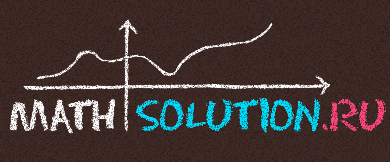 http://www.mathsolution.ru/book-list/ege-exam13  http://www.mathsolution.ru/books/http://nsportal.ru/mir-matematiki-i-matematikov/biblioteka-elektronnykh-knig  http://matematichka.at.ua/load/kontrol_znan/kontrolni_roboti_z_algebri_ta_geometriji_11_klas/8-1-0-201 Інноваційна математикаhttp://nico-edu.at.ua/index/virtualni_navchalni_kabineti/0-5  Віртуальні навчальні кабінети http://mathkang.ru/page/zadaniya-proshlykh-let  Задачи прошлых летhttp://cladovka.ucoz.ru/index/uchashhimsja_i_roditeljam/0-19  учащимся 5 класса и их родителямhttp://megaresheba.ru/index/u12/0-4464  ГЕОМЕТІЯ. Розв'язання вправ та завдань до підручника Геометрія Г. В. Апостолова 11 клас (академічний, профільний рівень)http://ru.wikisource.org/wiki/Математика  Викитекаhttp://dorigami.narod.ru/dorigami_rco.html  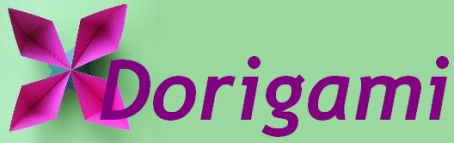 http://teacher.ucoz.ua/load/matematika/naochnyj_material/25  Я - учитель !!!http://glubokashkola.at.ua/load/konspekti_urokiv/7  Глибоківська ЗОШ І-ІІ ступенівhttp://ist-matemat.at.ua/index/krilati_vislovi/0-22   Історична мозаіка в математиціhttps://sites.google.com/site/spilnotamatematiki/sajti-vciteliv/storinka-valentini-volosinoie-ss-no7-im-maksima-rilskogo  Мережева спільнота вчителів математики м.Києваhttp://cp.c-ij.com/en/contents/3124/00942/index.html   мой принтерhttp://mathlessons.ucoz.com/load  Мультимедійна дошка на уроках математики в 5-6-х класахhttp://www.nashaskola.org.ua/viewcategory/190-9-klas.html  Наша школаhttp://convertonlinefree.com/PDFToWORDRU.aspx  http://lonskaya.wordpress.com/задачки-и-картинки/ Математический блогhttp://matematikalegko.ru/formuli/proporciya-sostavlenie-proporcii.html   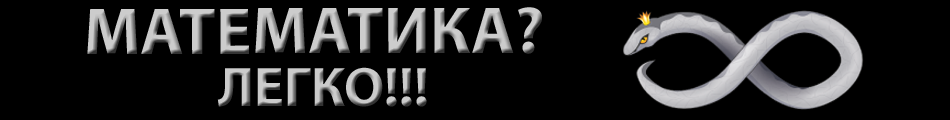 http://www.valeryzykin.ru/view_journal.php?id=1  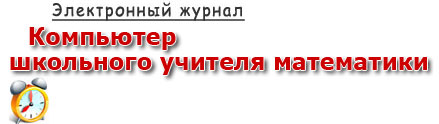 http://www.valeryzykin.ru/view_page.php?id=8  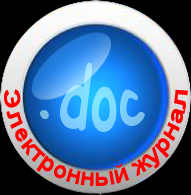 http://www.mathvaz.ru/  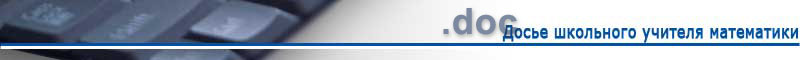 http://www.alleng.ru/index.htm  Всем, кто учится.http://www.ph4s.ru/    Ф И З И К А,     Х И М И Я,     М А Т Е М А Т И К А      C Т У Д Е Н Т А М     И     Ш К О Л Ь Н И К А М  Образовательный проект   А.Н. Варгинаhttp://mirurokov.ru/гдз/http://mirurokov.ru/http://zznay.ru/ http://dliavseh.at.ua/load/psikhologu/4-46-2http://ukrintschool.org.ua/methodics/math.html  міжнародна українська школаhttp://www.schoollife.org.ua/тема-уроку-синус-косинус-тангенс-куті/  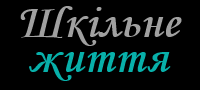 http://www.ippo.edu.te.ua/index.php/2009-09-03-13-14-15/2009-12-21-13-31-48  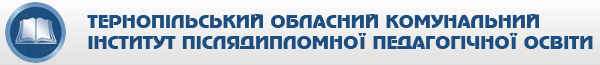 http://teacher.at.ua/publ/navchalna_ta_metodichna_literatura/kartinki/kalendar_vchitelja_na_2013_2014_navchalnij_rik_v_ukrajinskomu_stili/92-1-0-15117   Вчитель вчителюhttp://teacher.at.ua/publ/navchalna_ta_metodichna_literatura/kartinki/92http://shkolo.ru/  Сайт shkolo.ru представляет собой большой справочник для учащихся в средней школе. Собранную информацию можно использовать как учебное пособие или как справочный материал в помощь школьникам.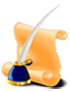 http://urokimatematiki.ru/   Видеоуроки и другие материалы по математике в помощь учителю и ученикуhttp://interneturok.ru/ru/school/algebra/7-klass   Видеоуроки по основным предметам школьной программы. Смотри и понимай.http://www.protema.ru/   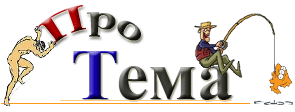 http://www.pomochnik-vsem.ru/   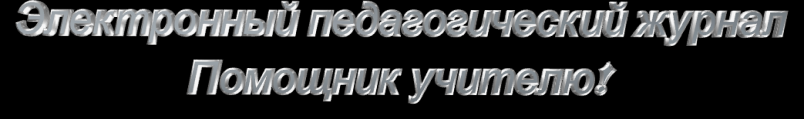 http://festival-znanii.ru/ 	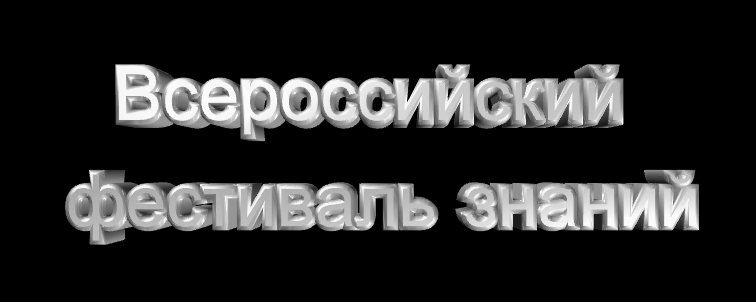 http://presence.ucoz.ru/index/algebra/0-4  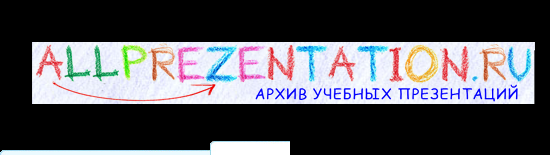 http://o5-5.ru/  Коллекциии презентацийhttp://arm-math.rkc-74.ru/ 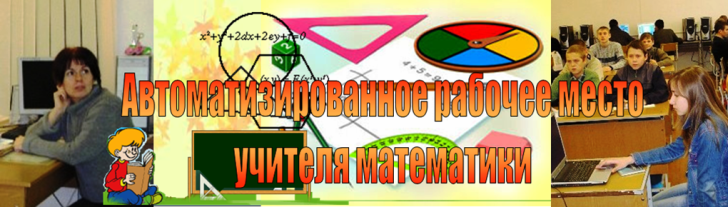 http://khabarmath.ucoz.ru/   Сообщество учителей математики Хабаровского краяhttp://www.prodlenka.org/sait-uchitelia-matematiki-publikatcii.htmlhttp://www.parta.com.ua/ukr/referats/view/4360/  http://www.parta.com.ua/school_program/view/554/  реферати з математикиhttp://navigator.rv.ua/index.php?option=com_content&view=section&id=9&Itemid=41  http://alldz.net/publ/11_klas/geometrija/geometrija_g_v_apostolova_11_klas_akademichnij_profilnij_riven/34-1-0-131   ГДЗ Апостолова 11 класhttp://alldz.net/publ/11_klas/algebra/algebra_e_p_nelina_o_e_dolgova_11_klas/30-1-0-126  ГДЗ Нелін 11 класhttp://www.rubikonriver.narod.ru/enformy.htm   про пирамидыhttp://nsportal.ru/shkola/algebra/library    Социальная сеть работников образования nsportal.ruhttp://mschool.kubsu.ru/uik/linfun/index.htm   http://mschool.kubsu.ru/uik/  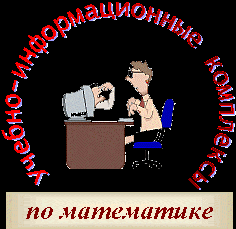 http://mschool.kubsu.ru/uik/uikproizv/titul/   похіднаhttp://mschool.kubsu.ru/cdo/shabitur/test/index.htm   http://sokolova-aa.ru/  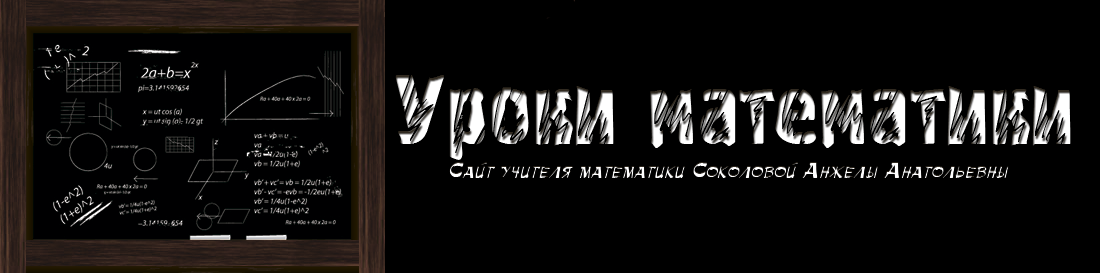 http://www.методкабинет.рф/index.php/publications/matematika.html  http://www.math-prosto.ru/  Школьная математикаhttp://prezentacia.ucoz.ru/load/matematika/20  Скачать бесплатно презентацию Power Pointhttp://edu-lib.net/matematika-2/abiturientam/galperina-a-r-miheyeva-o-ya-matematika он-лайн бібліотекаhttp://uahq.net/user/prava/news/page/9/   скачати підручникиhttp://kirovo-school.at.ua/load/matematika/2-19-2	Все для навчанняhttp://nashol.com/knigi-po-matematike/http://filippovsky.com/articles/varinyon/  Радость школьной геометрииhttp://www.geometry.ru/seminar/news/kushnir17_09_09.htm   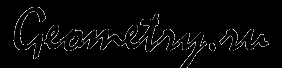 http://geometry.ru/olimp.php  http://zadachi.mccme.ru/2012/#&page1  «ЗАДАЧИ ПО ГЕОМЕТРИИ»http://www.geometry.ru/persons.htmhttp://www.liveinternet.ru/users/nata5219/post296474109/   Полная коллекция видео уроков по основным школьным предметам за 1-11 классыhttp://edu-lib.net/category/matematika-2   http://nashol.com/go.php?http://rusfolder.com/37663940    http://olympiads.mccme.ru/index.htm   Олимпиады для школьниковhttp://www.spishy.ru/homework/books/4/11/533?topic=3896  ГДЗ: Готовые Домашние Заданияhttp://www.ph4s.ru/kurs_mat.html Ф И З И К А,     Х И М И Я,     М А Т Е М А Т И К А      C Т У Д Е Н Т А М     И     Ш К О Л Ь Н И К А М Образовательный проект   А.Н. Варгинаhttp://www.mathschool.ru/   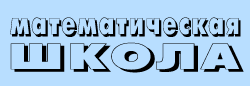 http://math4school.ru/book_review_8.html  математика для школыhttp://mschool.kubsu.ru/npv/index.php   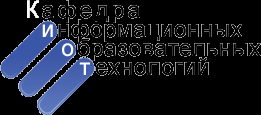 http://mathworld.ru/pdf/formula_information.pdf   Занимательная математика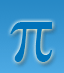 http://www.golovolomka.hobby.ru/  Головоломки для умных людейhttp://publ.lib.ru/ARCHIVES/B/''Bibliotechka_''Kvant''/_''Bibliotechka_''Kvant''.html  «Библиотечка «Квант»http://urokimatematiki.ru/  Видеоуроки и другие материалы по математике в помощь учителю и ученикуhttp://www.mechmat.univ.kiev.ua/u/   механіко-математичний факультет Київського національного університету імені Тараса Шевченкаhttp://www-formula.ru/   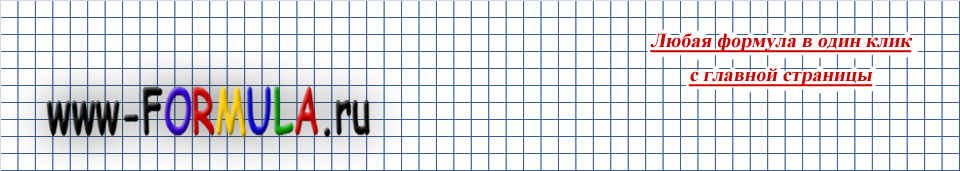 http://1000zadach.info/publ/17   Internet-задачник "1000 задач"http://intellect-invest.org.ua/  Портал сучасних педагогічних ресурсівhttp://www.ug.ru/   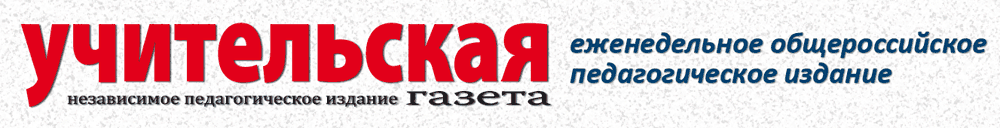 http://school-club.ru/ 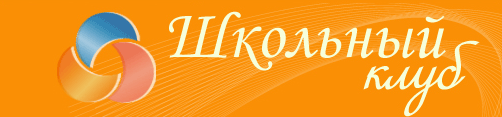 http://www.lineyka.inf.ua/school_math/matematika   Математический сайтhttp://www.geometry.ru/  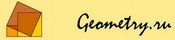 http://www.kokch.kts.ru/math/   тесты по математике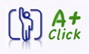 http://ippo.dn.ua/  Донецький обласний інститут післядипломної педагогічної освітиhttp://www.ipkps.bsu.edu.ru/source/metodics/olimp_05/olimp.asp  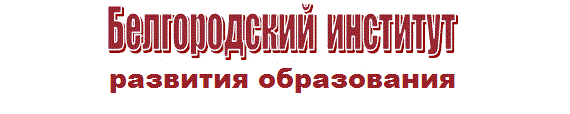 http://matematichka.at.ua/  Інноваційна математикаhttp://www.apostolova.com.ua/    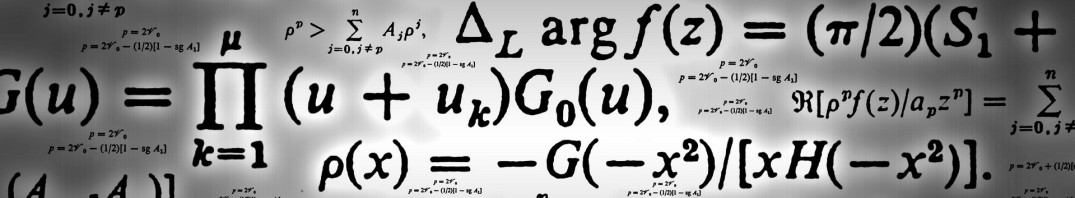 http://journal-bipt.info/  Портал для учителей Журнал сайта Банк интернет-портфолио учителейhttp://fossa.net.ru/   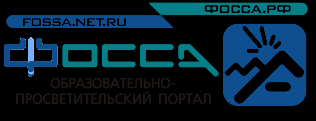 http://www.rozumniki.ua/ua/view-ols/discipline-geometriya-172/lesson-urok-11-zavdannya-dlya-tematichnogo-kontrolyu-40.htm  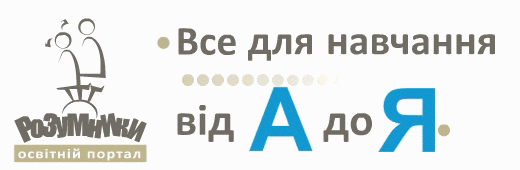 http://ludmilaefremov.blogspot.com/   МАТЕМАТИКА - ЭТО ИНТЕРЕСНОhttp://nashol.com/obuchenie-matematike/   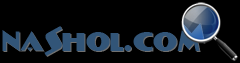 http://www.logic-books.info/  Логика от Змея Горыныча Библиотека материалов по логике, занимательной науке, нестандартному мышлению.http://math4school.ru/    Математика для школыhttp://nsportal.com.ua/   Нова Школ  Онлайн-бібліотека Вчителя та Учняhttp://nashol.com/knigi-po-matematike/   http://www.prosv.ru/about.aspx?ob_no=228&d_no=7459 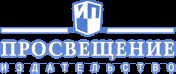 http://www.mat-raskraska.ru/index.php  Математические раскраскиhttp://evtuh-12.ucoz.ua/   Урок математикиhttp://www.intelmath.narod.ru/index.htmlhttp://ipkps.bsu.edu.ru/source/metod_sluzva/dist_matem1.asp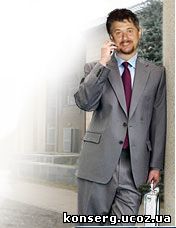 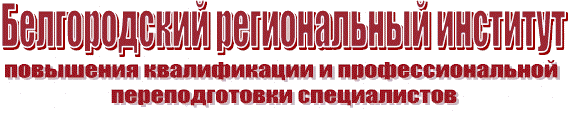 http://konserg.ucoz.ua/dir/17http://konserg.ucoz.ua/load/19  слово вчителяhttp://e-ypok.ru/taxonomy/term/41   Учимся вместе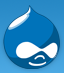 http://xahlee.info/surface/gallery_m.html  Английский сайт с геометрическими фигурамиhttp://xahlee.info/surface/gallery.html  Английский сайт с геометрическими фигурамиhttp://1000zadach.info/publ/zno/12   Internet-задачник "1000 задач"http://solnushki.ru/creative/clip005    солнушки  Клипарт - Мультяшки отечественные (герои отечественных мультфильмов и сказок) Герои отечетвенных мультфильмов и сказокhttp://4-8class-math-forum.ru/post_1274539107.html  Детский Математический Форум для 4 - 8 классовhttp://mirknig.com/knigi/nauchno_popularnoe/1181275877-matematicheskie-golovolomki.html  http://bestlessons.at.ua/index/matematika/0-11  Мій кращий урокhttp://nazva.net/games/play/61-glazomer/     Nazva.net azva.net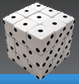 На все задачи есть ответhttp://www.proshkolu.ru/club/maths/file2/227434  Про школу руhttp://www.rusedu.ru/matematika/list_30.html  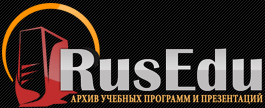 http://portfolio.1september.ru/subject.php?sb=8ФестивальФестиваль творческих работ учениковhttp://mml.3dn.ru/load/11-1-0-207  Мультимедиа лекции и урокиhttp://www.k-yroky.ru/load/22В  К УРОКУ.RU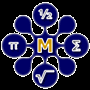 http://testmath.com.ua/Default.aspx  Вивчаємо математику http://nsportal.com.ua/taxonomy/term/32  Нова Школа Онлайн-бібліотека Вчителя та Учнhttp://nashol.com/?ret=888 http://live.mephist.ru/show/mathege2010/view/B12/solved/http://www.develop-kinder.com/bookv1/ 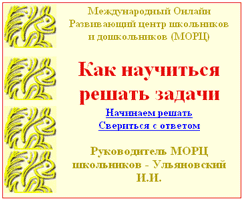 http://univers.net.ua/matematika/10007-skachat-besplatno-nabr-kartok-pamyatok-dlya-uchnv-pochatkovih-klasv-.html  Образование и культура.       http://ua.onlinemschool.com/     Вивчення математики онлайн.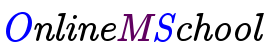 Вивчайте математику з нами і переконайтесь: "Математика це просто!"http://matematikalegko.ru/ege/zadachi-b1  http://www.kgu.ru/fakultativy/    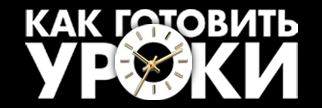 http://metod-matem.jimdo.com/для-вчителів/ http://pedmir.ru/docs.php?cid=3&rid=314 http://www.varson.ru/analys_funkzii.html  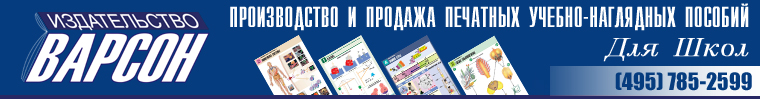 http://www.testmath.com.ua/   Вивчаємо математику  http://mysl.lviv.ua/   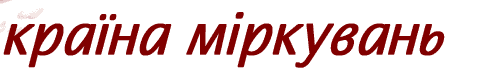 http://www.child-thinking.com.ua/  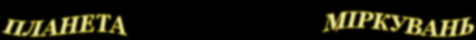 http://www.igraza.ru/ http://www.rusichi-center.ru/e/2130381-staryie-sovetskie-uchebniki-skachathttp://s-o-h-m.narod.ru/http://zno-ua.net/test/http://baguzin.ru/wp/?p=8071  Путь воина Менеджерами не рождаются, менеджерами становятсяhttp://webmath.exponenta.ru/mege/index.htmlhttp://egesdam.ru/  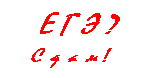 http://webmath.exponenta.ru/defa.htm   мегабанкhttp://www.zavuch.info/methodlib/197/   http://im.ddns.ukrtel.net/math/Algebra/Trigonometria/theory/G1/1_6.htm   http://metodportal.com/  http://www.altshuller.ru/school/  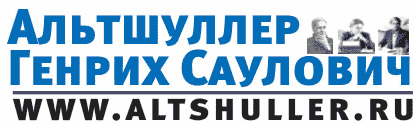 http://methmath.chat.ru/   методика преподавания математикиhttp://www.potencial.org/index.php?option=com_content&view=article&id=1129&Itemid=648   http://logma.ucoz.ru/news/konkurs_po_matematike_pljus_i_minus_1_11_klassy/2014-03-13-231  Математический Интернет-Уголокvk.com/album34967650_196509926  http://webmath.exponenta.ru/ax/aj/port.html  книгиhttp://zadachi.mccme.ru/2012/#   ЗАДАЧИ ПО ГЕОМЕТРИИhttp://db.chgk.info/    База вопросов «Что? Где? Когда?»https://sites.google.com/site/sovenoknsk/study/10-11-klasshttps://sites.google.com/site/sovenoknsk/skolnye-kruzki/3-gimnazia-6http://www.nsu.ru/mmf/tvims/chernova/tv/lec/node11.html#SECTION000500 условная вероятностhttp://www.nsu.ru/mmf/tvims/chernova/tv/lec/node16.html#SECTION000600  схема Бернулиhttp://files.school-collection.edu.ru/dlrstore/99b1a646-a5cc-c976-bde6-2fc832c48e1e/euler.html   Окружность девяти точек и прямая Эйлераhttp://www.prodlenka.org/  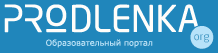 http://metaschool.ru/pub/teacher/spb-appo/razrabotki/razrabotki.php  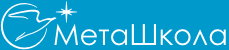 http://www.fmclass.ru/  http://1000zadach.info/http://mathworld.ru/   Занимательная математика http://im-possible.info/russian/library/grey/grey1.html    "Невозможные" фигуры Калейдоскоп журнала "Квант"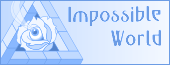 http://lonskaya.wordpress.com/http://im-possible.info/http://imp-world.narod.ru/russian/art/magazines/index.htmlhttp://www.zavuch.info/methodlib/361/73461/   http://www.livelib.ru/series/12421/~4    библиотечка квантаhttp://matematika91.blogspot.com/p/blog-page_1370.htmlhttp://www.schoolpress.ru/products/magazines/index.php?SECTION_ID=42&MAGAZINE_ID=34711  школьная прессаhttp://www.my-1-2.com/математика-в-школе/ http://sokolova-aa.ru/  http://5terka.com/7grade  решебникиhttp://science4you.ru/book_geom_10_11-37  Книжная полкапопулярных научных изданийhttp://methmath.chat.ru/prizma1.html  МЕТ.МАТhttp://kvant.mccme.ru/   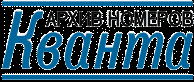 http://webmath.exponenta.ru/ax/aj/port.htmlhttp://osvita.ua/school/lessons_summary/math/39460/  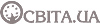 http://books.google.ru/books?id=sBSV1CYO03QC&pg=PA2&lpg=PA2&dq=%D0%    календарне плануванняhttp://webmath.exponenta.ru/default_ege.htm   старый СССРhttp://webmath.exponenta.ru/  Новый СССРhttp://webmath.exponenta.ru/mege/b/index.html  НАВИГАТОРhttp://webmath.exponenta.ru/dnu/dl/011.html  по темахhttp://webmath.exponenta.ru/dnu/tar/011a.html по темахhttp://webmath.exponenta.ru/zno_11/pro.html навигаторhttp://webmath.exponenta.ru/ege.html навигаторhttp://webmath.exponenta.ru/ege_11/p.html  пробкаhttp://webmath.exponenta.ru/ege_11/c1.html пробкаhttp://webmath.exponenta.ru/ege_11/a.html  пробкаhttp://eek.diary.ru/p196112843.htm?oam#more3 теорияhttp://eek.diary.ru/?userid=1282596  Записи пользователя: webmath (список заголовков)http://webmath.exponenta.ru/the/b3/main.html  геометрияhttp://zadacha.uanet.biz/   Сайт Гайштутаhttp://subject.com.ua/textbook/mathematics/index.htmlhttp://volodymyr-brovarnyk.edukit.cn.ua/matematika/http://osvita-mk.org.ua/load/novi_standarti_nova_shkola/novi_standarti_nova_shkola/skarbnichka_vchitelja_1_klasu/40-1-0-239  Управління освіти Миколаївської областіhttp://mathforum.at.ua/index/dlja_vchitelja_matematiki/0-8логын natalij57 пароль 29a1953http://www.euroki.ru/gdz/ua   ГДЗhttp://zubrila.net/  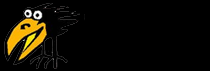 http://journal-bipt.info/load/      журнал сайта Банк интернет-портфолио учителейhttp://wp.i-math.pp.ua/blog/plani-konspekti-z-matematiki-5-klas-uroki-1-15/   Імперія математикиhttp://gdzometr.ru/book144   Розвязникиhttp://enc-dic.com/enc_math/   http://www.intellect-video.com/694/01--Slozhenie-i-vychitanie-slozhnykh-chisel/  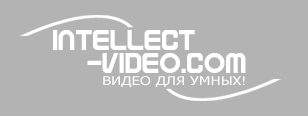 http://5ballov.qip.ru/   Рефератиhttp://knowledge.allbest.ru/mathematics/   http://www.rosinka.vrn.ru/pp/  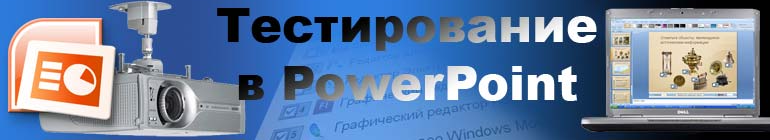 http://office.microsoft.com/ru-ru/templates/results.aspx?ctags=CT010142659  дизайн слайдаhttp://4book.org/uchebniki-ukraina/6-klass/1621-matematika-6-klas-merzlyak-ukr-2014  http://subject.com.ua/textbook/mathematics/index.htmlhttp://volodymyr-brovarnyk.edukit.cn.ua/matematika/http://osvita-mk.org.ua/load/novi_standarti_nova_shkola/novi_standarti_nova_shkola/skarbnichka_vchitelja_1_klasu/40-1-0-239  Управління освіти Миколаївської областіhttp://mathforum.at.ua/index/dlja_vchitelja_matematiki/0-8логын natalij57 пароль 29a1953http://interneturok.ru/http://www.matematika-na.ru/5class/index.php     Математика 5 классhttp://www.matematika-na.ru/6class/index.php  Математика 6 классhttp://olimpmath.blogspot.com/2014/10/blog-post.html  МАТЕМАТИЧНІ ШКІЛЬНІ ОЛІМПІАДИ.https://www.euroki.net/gdz/ru/algebra/8_klass/v_i_zhohov_ju_n_makarychev_n_g_mindjuk    http://matematiku.ru/index.php?option=com_content&task=view&id=2367&Itemid=44        Математический портал Математику.ру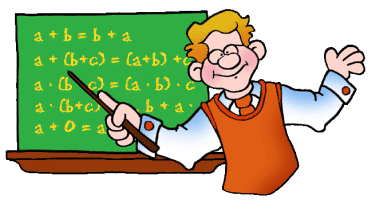 http://viki.rdf.ru/cat/matematika/   ДЕТСКИЕ ЭЛЕКТРОННЫЕ ПРЕЗЕНТАЦИИ И КЛИПЫhttp://matematikalegko.ru/ege/zadachi-b1 http://matematikalegko.ru/vse-stati  КАРТА БЛОГАhttp://matemonline.com/  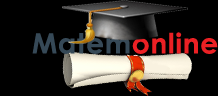 http://um-razum.ru/http://free-math.ru/  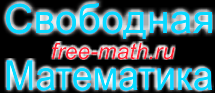 http://www.igraza.ru/page-1-1-25.html   http://mathem-poem.narod.ru/index.htm  МАТЕМАТИЧЕСКИЕ СТИХИhttp://www.mathforyou.net/    MathForYou.net  - сайт, который нравится всем! Решение задач по математике онлайн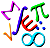 http://logika.vobrazovanie.ru/ 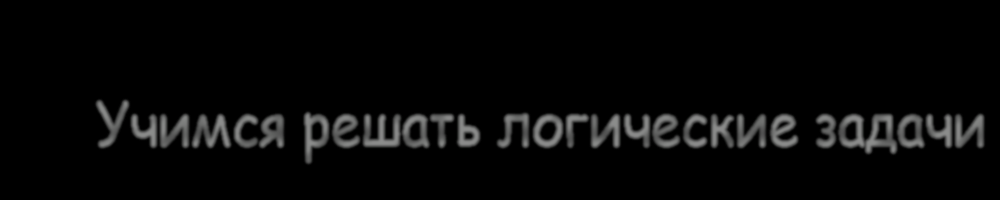 http://math-prosto.ru/  Школьная математикаhttp://methmath.chat.ru/mnogochlen.html  http://graphfunk.narod.ru/  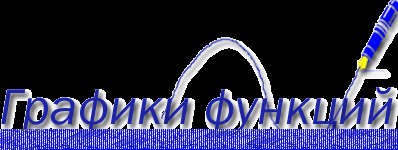 http://mathprog.net/work.htm#1   Математика и программирование Сайт для школьников, абитуриентов, студентов и учителейhttp://school.msu.ru/http://zadachi.mccme.ru/2012/#&page1  «ЗАДАЧИ ПО ГЕОМЕТРИИ»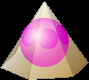 http://www.mathnet.ru/  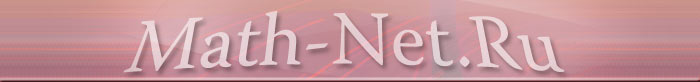 http://matematiku.ru/  http://viki.rdf.ru/cat/matematika/   ДЕТСКИЕ ЭЛЕКТРОННЫЕ ПРЕЗЕНТАЦИИ И КЛИПЫhttp://matematikalegko.ru/ege/zadachi-b1 http://matematikalegko.ru/vse-stati  КАРТА БЛОГАhttp://matemonline.com/  http://um-razum.ru/http://free-math.ru/  http://www.igraza.ru/page-1-1-25.html   http://mathem-poem.narod.ru/index.htm  МАТЕМАТИЧЕСКИЕ СТИХИhttp://www.mccme.ru/mmmf-lectures/books/books/books.php  Серия "Библиотека «Математическое просвещение»"http://www.prodlenka.org/metodichka/97/listcats/180/stranitca-180.html  http://ege-study.ru/materialy-ege/reshenie-zadach-ege-po-matematike-metody-i-sekretnye-priyomy/    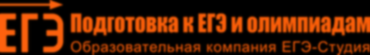 http://matematukrschko.3dn.ru/news/kontrolna_robota_5_rivnjannja/2013-06-26-87 Математика в школах Україниhttp://www.mathsolution.ru/book-list/math/5   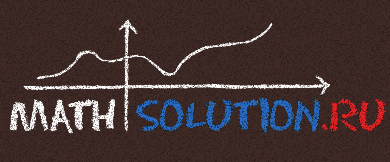 http://zadachi.mccme.ru/2012/#&page1http://www.geometry.ru/books.htm  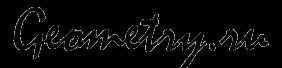 http://geometry.ru/articles.php#middleline  геометрияhttp://www.fmsh2007.ru/index.php?id=prokopenko САЙТ ДРУЗЕЙ ФИЗИКО-МАТЕМАТИЧЕСКОЙ ШКОЛЫ №2007http://geometry.ru/http://janka-x.livejournal.com/  Живая Геометрияhttp://www2.kspu.kr.ua/intelect/  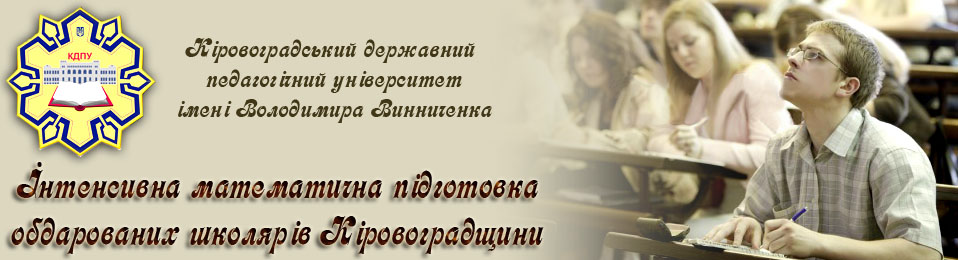 http://repetitor-problem.net/  математический тендемhttp://www.mathprofi.ru/matematicheskie_formuly.htmlhttp://mathprofi.net/  Высшая математика – просто и доступно!http://www.reshebnik.ru/  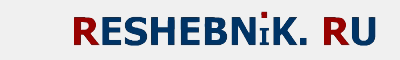 http://pluspi.org/  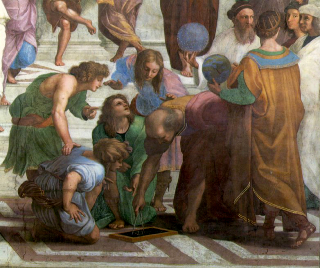 http://pluspi.org/wiki/index.php/Glavnaya  Добро пожаловать в Интернет-решебник +Pi,http://www.aversev.by/rus/skachathttp://www.intelmath.narod.ru/  Приглашение в мир математикиhttp://formula.co.ua/  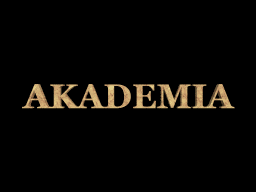 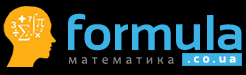 http://akademius.narod.ru/index1.html  http://www.olimpus.ua/  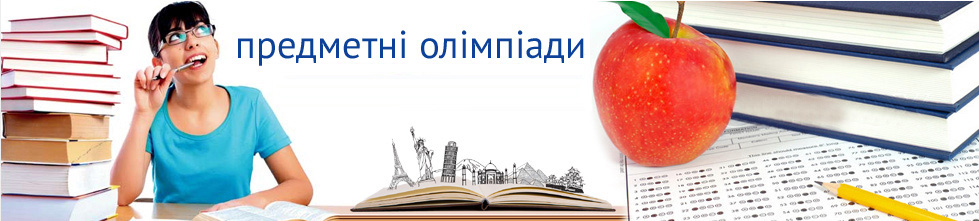 http://www.lineyka.inf.ua/school_math/algebra/presentation_po_algebra  Математический сайтhttp://repetitors.info/library.php?b=26   РЕПЕТИТОРhttp://ua.onlinemschool.com/   Вивчення математики онлайн. Вивчайте математику з нами і переконайтесь: "Математика це просто!"http://math4school.ru/ математика для школыhttp://hijos.ru/chislovoj-salon-krasoty/   САЛОН КРАСОТЫ (для чисел)http://zadachi.mccme.ru/2012/#&page1  «ЗАДАЧИ ПО ГЕОМЕТРИИ»http://zadachi.mccme.ru/2012/ntz.htmlhttp://zadachi.mccme.ru/2012/pics.html   графическая версияhttp://nashol.com/knigi-po-matematike/  КНИГИ ПО МАТЕМАТИКЕhttp://nashol.com/?ret=888   http://mkutubi.diary.ru/p184546395.htm    література для учителяhttp://easyen.ru/load/math/5_klass/36  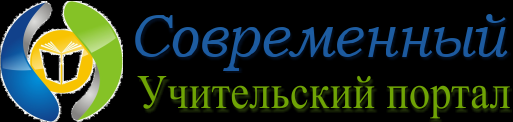 http://www.prodlenka.org/metodichka/listcats/108.html    http://www.prodlenka.org/metodichka/listcats/78.html    http://journal-bipt.info/load/118-1-0-482  http://edu-lider.ru/kak-gotovitsya-k-sdache-ege/ Школа успешного учителяhttp://t-sukhova.narod.ru/geomet.html   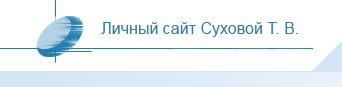 http://matkopilka.jimdo.com/материалы-рмо/    Сайт учителей математики Тюменского районаhttp://muravin2007.narod.ru/       Сайт Муравиных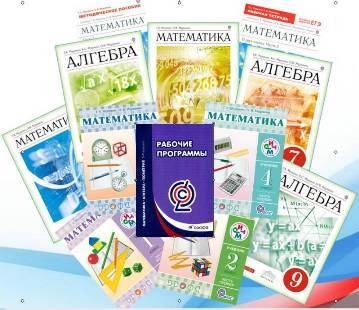 http://verninfo.narod.ru/    "Виртуальная геометрия"электронный проект по учебнику Л.С. Атанасяна "Геометрия 10-11"http://www.ege-trener.ru/otveti_procent.php#   ЗНО Проценти Тренажерhttp://reshuege.ru/test?theme=10  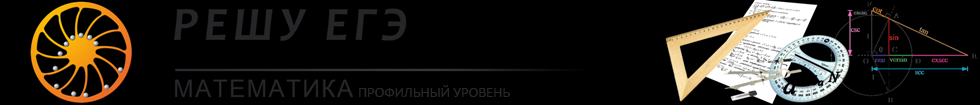 http://ege-online-test.ru/2conn.php?b_type=B9  http://live.mephist.ru/show/unit-circle/  Единичная окружность Интерактивная карта значений тригонометрических функцийhttp://ege-study.ru/materialy-ege/reshenie-zadach-ege-po-matematike-metody-i-sekretnye-priyomy/#02   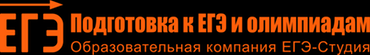 http://mschool.kubsu.ru/cdo/index.htm   Заочная математическая школа в Internethttp://mschool.kubsu.ru/ma/    Заочная математическая школа для учащихся 5-8 классовhttp://mschool.kubsu.ru/cdo/olimpiad/matsorev.htm  Математические соревнованияhttp://mschool.kubsu.ru/cdo/shabitur/kniga/uravnen/urmain.htm    Задачи конкурсных экзаменов по математикеhttp://mschool.kubsu.ru/cdo/pakmetod/zadanija.htm  Пакет заданий заочной математической Internet-School и методических указаний к нимhttp://mschool.kubsu.ru/uik/index.htm    http://mschool.kubsu.ru/cdo/shabitur/kniga/uravnen/pokazur/pokazur.htm   - примеры решения различных показательных уравненийhttp://mschool.kubsu.ru/npv/   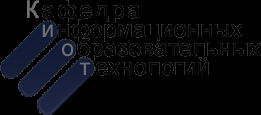 http://pokazur.narod.ru/   Обобщенная степеньи показательные уравненияhttp://e-science.ru/groups/школьная-математика   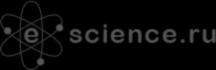 http://e-science.ru/node/4464  Показательная функцияhttp://crow.academy.ru/dm/materials_/pi/main.htm   число ПИhttp://www.school.edu.ru/catalog.asp  http://ipkps.bsu.edu.ru/source/metod_sluzva/dist_matem1.asp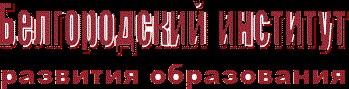 http://o5-5.ru/index/prezentacii/0-46   http://www.mathedu.ru/mathteach/trigonometry/    http://commons.wikimedia.org/wiki/Main_Page    Wikimedia Commonshttp://4brain.ru/   Обучайтесь полезным навыкам онлайнhttp://hijos.ru/    Математика, которая мне нравится www.moi-mummi.ru   Факультет мультимедиа технологий образовательного портала "Мой университет"http://www.razym.ru/naukaobraz/disciplini/matem/page/28/   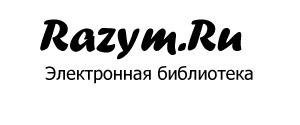 http://slovo.ws/urok/algebra/  Розвязники до руських підручниківhttp://school-collection.edu.ru/catalog/rubr/1040fa23-ac04-b94b-4a41-bd93fbf0d55a/25462/?interface=themcol     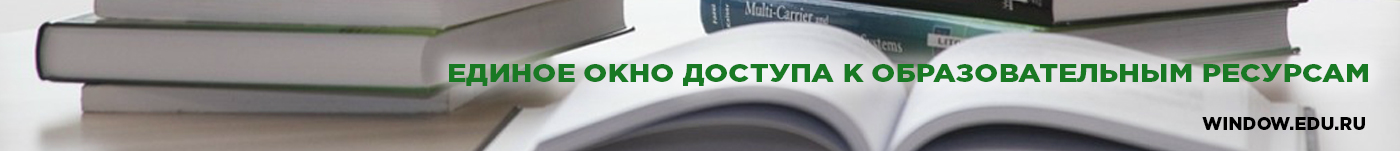 http://easyen.ru/load/math/5_klass/uproshhenie_vyrazhenij/36-1-0-29161   http://www.prodlenka.org/metodicheskie-razrabotki/listcats/78.html    http://math-prosto.ru/?page=pages/map/map.php  Уроки по математикеhttp://commons.wikimedia.org/wiki/Main_Page    Wikimedia Commonshttp://4brain.ru/   Обучайтесь полезным навыкам онлайнhttp://mypresentation.ru/  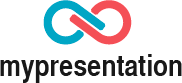 http://www.donial.ru/blog/podborka_zadach_po_teme_vzveshivanija_za_stranicami_uchebnika_matematiki_5_6_klass/2015-02-05-125   Подборка задач по теме «ВЗВЕШИВАНИЯ» (За страницами учебника математики), 5-6 классhttp://www.cleverstudents.ru/numbers/natural_numbers.html  http://live.mephist.ru/show/mathege2010/view/solved   Летопись МИФИhttps://ege.yandex.ru/mathematics/  http://www.mathtest.ru/  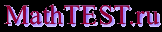 http://mat-ege.ru/publ/   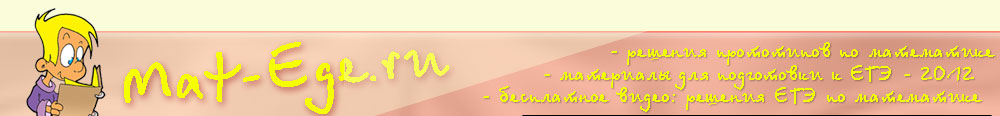 http://4ege.ru/matematika/   http://ito.vspu.net/Naukova_robota/data/Konkursu/2009_2010/boychyk_2009_2010/matematuka/matematuka.html    віртуальний кабінет математикиhttp://www.matematuka.inf.ua/index.html   http://geometry.ru/articles.php   геометрияhttp://mschool.kubsu.ru/cdo/shabitur/abitur.htm  Школа "Абитуриент"http://mschool.kubsu.ru/uik/linfun/index.htm  http://mschool.kubsu.ru/uik/parabola/index.htm  http://mschool.kubsu.ru/uik/uikproizv/titul/index.htm  http://mschool.kubsu.ru/cdo/shabitur/kniga/uravnen/urmain.htm  Задачи конкурсных экзаменов по математикеhttp://gdedz.ru/gdz/class/10/algebra/skanavi/106/   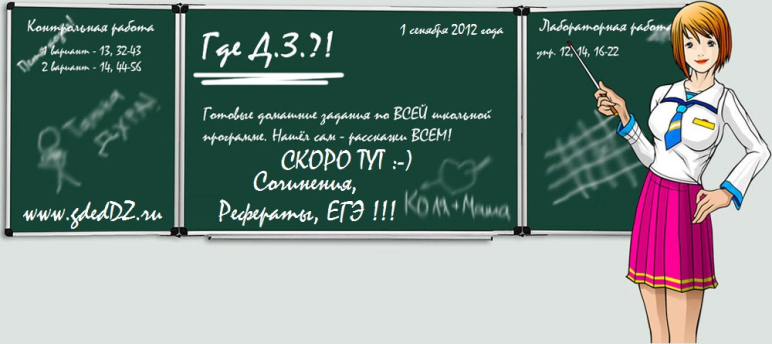 ГДЗ Полный сборник задач для поступающих в ВУЗы — Сканави М. И..http://900igr.net/prezentacii-po-matematike.html    Презентации по математикеhttps://sites.google.com/site/kvadura/korni-kvadratnogo-uravnenia-summa-vseh-koefficientov-kotorogo-ravna-nulu   Математика.Квадратные уравнения.http://mathus.ru/    задачник Яковлев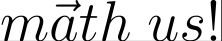 http://ege-ok.ru/biblioteka  http://www.fmclass.ru/math.php?id=48340e43e8718   http://www.slideshare.net/kasinoru/1648-2015-2015-48#14379858755851&fbinitialized  http://www.uchmet.ru/auth/index.php?confirm_registration=yes&confirm_user_id=251282&confirm_code=0bDYzXtU   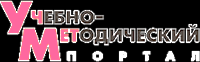 http://www.uchmet.ru/   http://prezentacii.com/matematike/   портал готовых презентацийhttp://math-helper.ru/   http://math-helper.ru/reshebniki-po-matematike/rozv-yazannya-do-zbirnika-zadach-z-algebri-i-pochatkiv-analizu-dlya-10-klasu-avt-a-g-merzlyak-ta-in-onlayn   розвязники http://puzzlepedia.ru/links.html   http://x-uni.com/matematika/   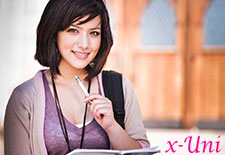 http://infourok.ru/  http://metodist.edu54.ru/metodist/keis_metoth    http://metodist.edu54.ru/metodist/tehnologii  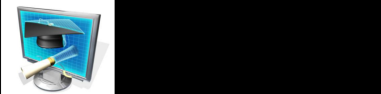 http://www.edu54.ru/node/27709   http://shkolurok.ucoz.net/load/matematika_osnovnaja_shkola/5_klass/78   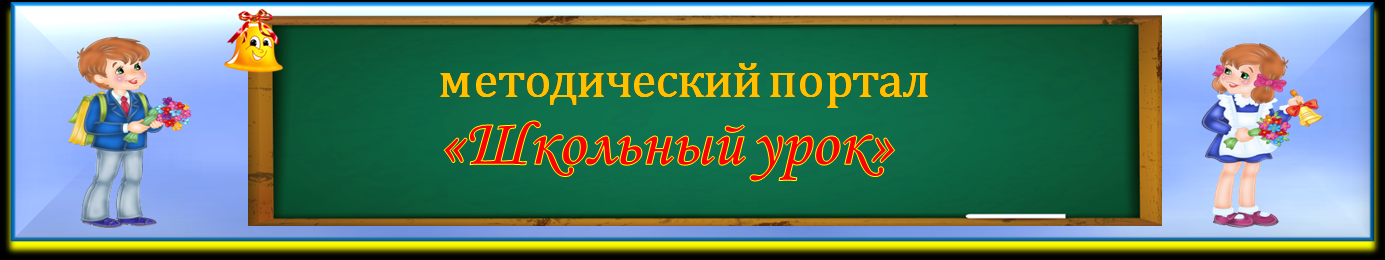 http://www-formula.ru/   http://school-assistant.ru/?class=6_matematika  http://учебныепрезентации.рф/matematika.html  Учебные презентацииhttp://конспекты-уроков.рф/   Международный каталог для учителей, преподавателей и студентов http://конспекты-уроков.рф/matem.html   http://edupres.ru/   http://edupres.ru/katalog.html  презентацииhttp://fmi.asf.ru/library/book/mpm/index.html   Электронная хрестоматия по методике преподавания математикиhttp://fmi.asf.ru/library/book/network/Index.html  КОМПЬЮТЕРНЫЕ СЕТИhttp://fmi.asf.ru/library/book/mpm/9ba.html  Обучение математике через задачиhttp://www.atet.su/IMUZ/tipy_urokov.htm  СУЩНОСТЬ УРОКАhttp://easyen.ru/  http://www.rosolymp.ru/index.php?option=com_participant&action=task&Itemid=6789   Всероссийская олимпиада школьниковhttp://www.testorium.net/  https://ru.wikipedia.org/   СВОБОДНАЯ ЭНЦИКЛОПЕДИЯhttps://commons.wikimedia.org/wiki/Category:Mathematics?uselang=ru   Category:Mathematicshttp://www.metod-kopilka.ru/uchim-reshat-zadachi-60155.html   Metod-kopilka.ruhttp://galdin.ucoz.ru/index/poleznosti/0-99  http://alentich.ucoz.ru/    http://www.kgu.ru/fakultativy/  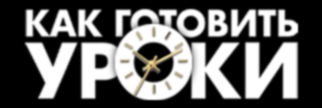 http://rasnajamatematika.blogspot.com/  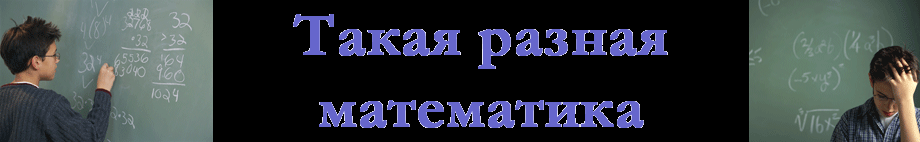 http://project.1september.ru/subjects/8   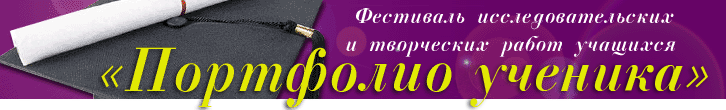 http://ege-ok.ru/2015/05/18/pamyatka-dlya-sdayushhix-ege-po-matematike   http://ya-uchitel.ru/load/matematika/4  Международное сообщество Я учительhttp://www.klyaksa.net/htm/kopilka/index.htm    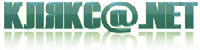 http://infoznaika.ru/  информатикаhttp://prezentacii.com/matematike/  портал готовых презентацийhttp://interneturok.ru/   Уроки школьной программы Видео, конспекты, тесты, тренажерыhttps://www.youtube.com/user/KhanAcademyUkrainian   KhanAcademyUkrainianhttps://sites.google.com/site/matempanfilovojav/  http://wiki.schoolnet.by/MetodKopilka/Matematika?v=5uw&    http://www.zanimatika.narod.ru/Narabotki7_5.htm#Математика  http://evolventa.blogspot.com/2014/03/vse-otvety-i-resheniya-na-trtju-chast-zno-po-matematike.html   http://math-prosto.ru/   Школьная математикаhttp://intellect-invest.org.ua/ukr/   http://free-math.ru/load/ 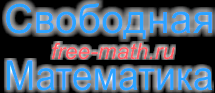 http://www.uchat-v-shkole.ru/   http://testedu.ru/test/matematika/  http://m6klass.blogspot.com/2014/06/blog-post_4047.html  http://matempolt.at.ua/   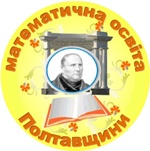 http://deltamatem.km.ua/10.aspx  Математичний сайт Хмельницької області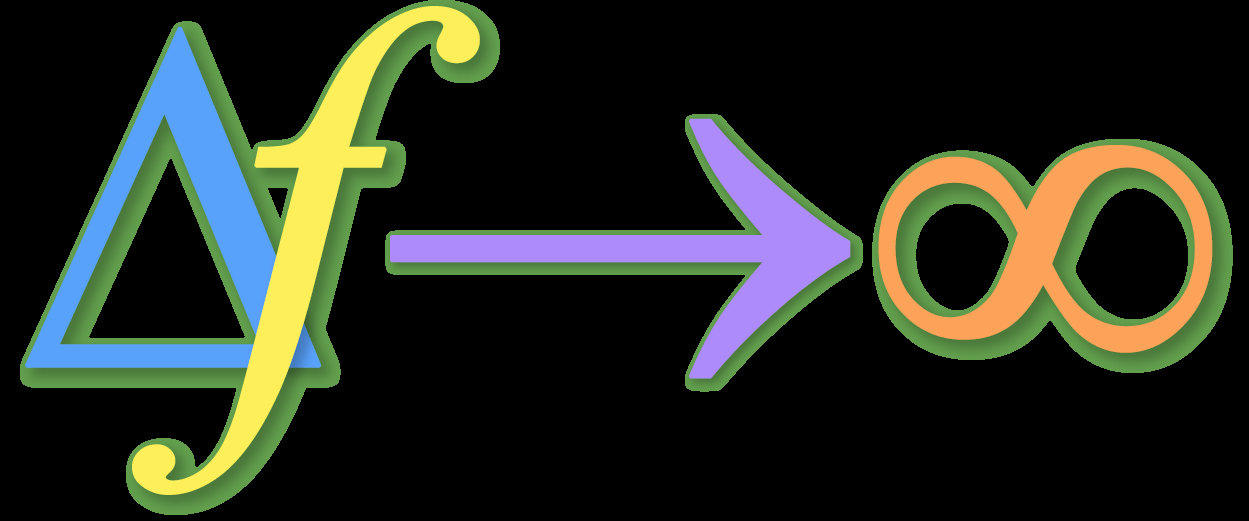 http://reshetylivka-osvita.edu.poltava.ua/olimpiadi_zahodi_konkursi/   Математична освіта Решетилівщини "плюс"http://sva.in.ua/olimpiads001.php   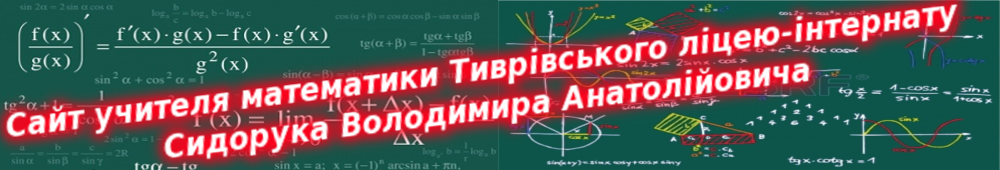 http://www.calameo.com/read/0035965787f2b5e843db8  https://sites.google.com/site/koblevosch/metodicna-robota-2015-2016    Коблівська загальноосвітня школа I-III ступенів Березанської районної ради Миколаївської областіhttp://journal-bipt.info/   Портал для учителейhttp://formylu.ru/ Основные формулыhttp://www-formula.ru/index.php/2011-09-21-06-50-55  http://www.terver.ru/  Справочник по математике http://www.fxyz.ru/   Формулы и расчеты онлайн — Интерактивный справочник формулhttp://www.resolventa.ru/spr/planimetry/cangle.htm  http://www.yaklass.ru/p  http://svitppt.com.ua/matematika/naymenshe-spilne-kratne1.html  презентації з математикиhttp://svitppt.com.ua/matematika   http://subject.com.ua/mathematics/  http://mmk.edu.vn.ua/index.php/2011-09-22-15-12-31  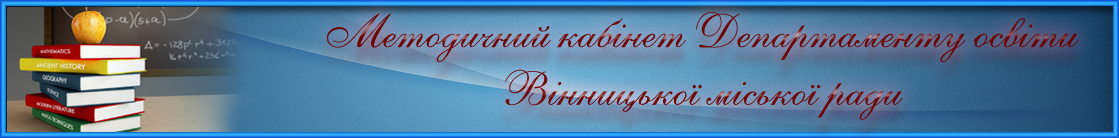 http://gdz-matem.ru/5/55-matematika-5-klass-zubareva-ii-mordkovich-ag-otvety-k-zadacham-uchebnika.html  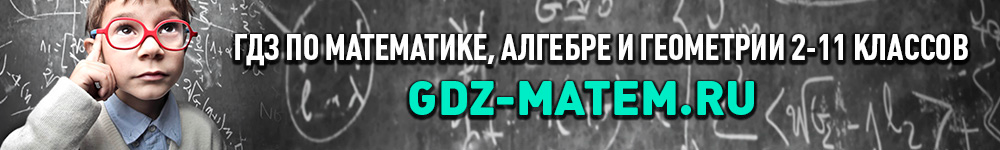 http://1000zadach.info/publ/solutions/901_1000/zadachi_991_1000/30-1-0-68  Internet-задачник "1000 задач"http://www.fizportal.ru/taxonomy/term/57?page=1  задачи на движениеhttp://www.metod-kopilka.ru/matematika.html  Metod-kopilka.ruhttp://reshetylivka-osvita.edu.poltava.ua/osvityansjka_skarbnichka/matematika/  Математична освіта Решетилівщини "плюсhttp://deltamatem.km.ua/10.aspx  Математичний сайт Хмельницької області http://egdz.net/matematyka-6-klas-tarasenkova/   математика 6 клас тарасенкова розвязкиhttp://gdzonline.net/322-matematika-6-klas-tarasenkova-gdz.html  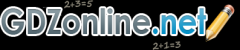 http://4book.org/gdz-reshebniki-ukraina/6-klass  http://8next.com/mat6tarasenkova/  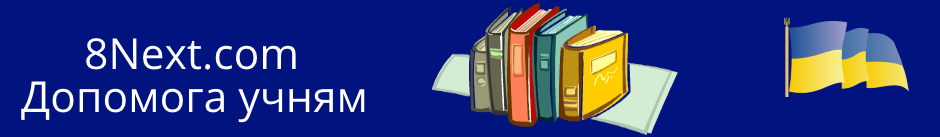 http://www.geometry.ru/links.htm   http://wirasosa.bl ogspot.com/  Блог учителя математики Віри Соса перевернуте навчанняhttp://ito.vspu.net/index2.html  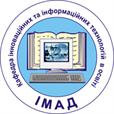 http://teacherjournal.in.ua/   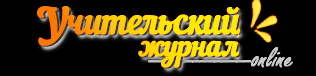 http://srclickpro.ru/l_ru/subscriber/   http://metod-matem.jimdo.com/склад-мо/  Методобєднання вчителів інформатики і математикиhttp://www.schoollife.org.ua/05-2015/   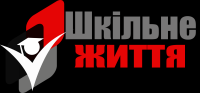 http://chl.kiev.ua/bibliograf/matem/05.htm  http://svitppt.com.ua/matematika/ponyattya-mnozhini-operacii-nad-mnozhinami.html  http://subject.com.ua/textbook/mathematics/mathematics5_1/2.html  http://www.testorium.net/  http://osvita-mk.org.ua/load/metodichnij_suprovid_dijalnosti_zdnvr/pidvishhennja_profesijnoji_kompetentnosti_vchiteliv/pourochni_plani_konspekti/33-1-0-206   Управління освіти Миколаївської міської радиhttp://interneturok.ru/ru/school/algebra/11-klass/bpovtorenie-kursa-algebry-10-klassab/trigonometricheskie-funktsii-y-sin-t-y-cos-t?konspekt   Тригонометрические функции y = sin t, y = cos thttp://slovo.ws/  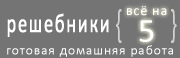 http://math-prosto.ru/  Школьная математикаhttp://www.yaklass.ru/   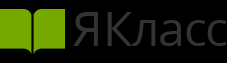 http://www.matematika-na.ru/5class/mat_5_26.php   Математика онлайнhttp://www.diagtest.ru/index.html  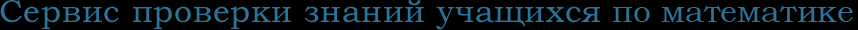 http://www.testmath.com.ua/(S(0aue35ndqol3cg55rgaryweu)X(1)A(MTt_HNbC0QEkAAAANjJlNmM5ZmMtNDdhZS00YjhlLTgwMDUtNDg5ZDhlM2UwZTM2Cr7IvEiH9WB4tRpI-04oYpSaW6o1))/Default.aspx  Вивчаємо математику http://formula.co.ua/uk/content/vectors.html   http://learningapps.org/index.php?category=2&s=  http://formula.co.ua/uk/content/trigonometric-functions.html  http://math-test.ru/test.php?test=k5delenie&num=1&button=1   Онлайн тесты по математикеhttp://pedportal.net/  https://sites.google.com/site/dlavcitelamatematiki/home  Рятівничок для вчителя математики http://www.detgazeta.ru/   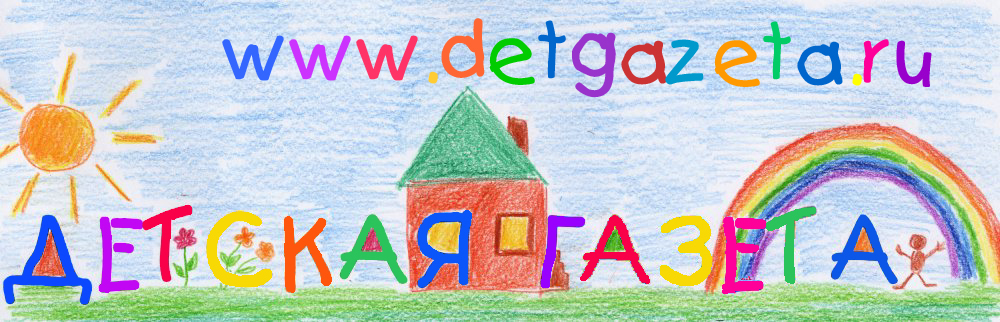 http://read-ka.cofe.ru/category/Zadachka-na-proshhanie  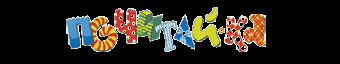 http://zagadki.org.ua/ua/pictures/puzzles/   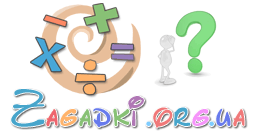 http://zagadki.org.ua/ua/  http://megaresheba.ru/index/u02/0-4286#taskTop?t=593   ГДЗhttp://lyudmilanik.com.ua/spravka/   книги по математикеhttp://ckmatem.ucoz.ua/index/pozaklasna_robota/0-18  МАТЕМАТИЧНИЙ ЕВЕРЕСТ ЧЕРКАЩИНИhttp://helpinformatik.net.ua/publication.php?doc=method-kop&classes=11   http://i-math.com.ua/  Імперія математикиhttp://www.testmath.com.ua/?AspxAutoDetectCookieSupport=1   Вивчаємо математикуhttp://mysl.lviv.ua/   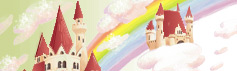 http://manuel.sesamath.net/?ticket=52dbc1f81e2ca5cb4696c1207bdbcfcb7ea34396d6bc2  Даний розділ присвячено іноземним виданням. Тут зібрані підручники з математики, сайти та корисні посилання на навчальні курси.http://oblosvita.com/navigaciya/skrynka/matematyka/   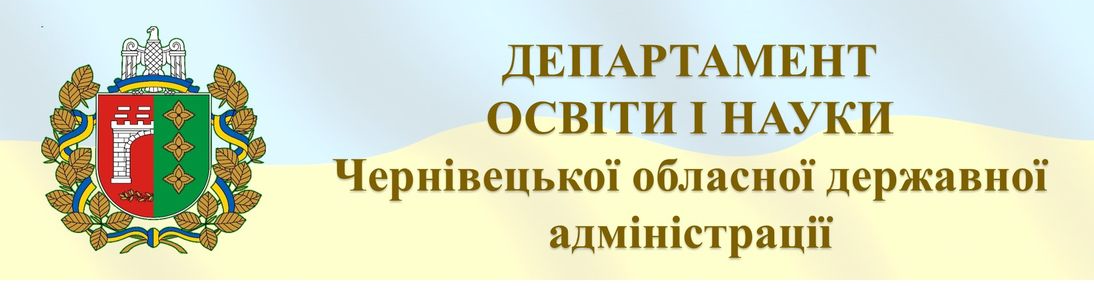 http://geometry-and-art.ru/lines.html  Геометрия и искусствоhttp://subject.com.ua/lesson/mathematics/geometry10/43.html  http://www.yaklas.com.ua/p/matematika/5-klas/naturaln-chisla-d-z-nimi-15715/desiatkova-sistema-chislennia-rimska-numeratc-ia-15716  	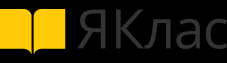 http://www.slideshare.net/category/education  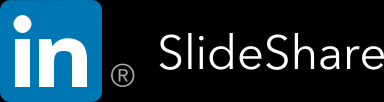 www.slideshare.net/YuraMarthuk/  http://allmatem.blogspot.com/ ПОПУЛЯРНА МАТЕМАТИКА для всіхhttp://gdzonline.net/272-test-kontrol-algebra-ta-geometrya-10klas.html  http://www.schoollife.org.ua/usi-uroky-matematyky/  http://www.metod-kopilka.ru/matematika.html  Metod-kopilka.ruhttp://mathemlib.ru/news/   БИБЛИОТЕКА ПО МАТЕМАТИКЕhttp://web-in-math.blogspot.com/   Веб-сервисы и технологии в обучении математикеhttp://www.wolframalpha-ru.com/  Математика, статистика, анализ данных: русский блог Wolfram|Alpha® - See more at: http://www.wolframalpha-ru.com/#sthash.As0xILi8.dpufhttp://hijos.ru/  Математика, которая мне нравитсяhttp://ist-matemat.at.ua/   Історична мозаіка в математиціhttp://www.kokch.kts.ru/math/  Тест по математике. Вы перейдете в следующий класс, если ответите правильно на 5 вопросов подряд.http://timso.koippo.kr.ua/hmura11/category/sekciya-2/  ХI Хмурівські читання - кафедра ТіМСОhttp://oin.in.ua/kvadratni-rivnyannya-nepovni-kvadratni-rivnyannya-jih-rozv-yazuvannya/  Освітній інтернет-навігаторhttp://lviv.miksike.net/#pranglimine/training  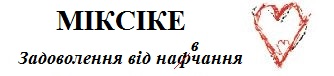 http://oksanakurlova22.blogspot.com/p/blog-page_93.html  Пізнаємо світ математикиhttp://intafy.at.ua/  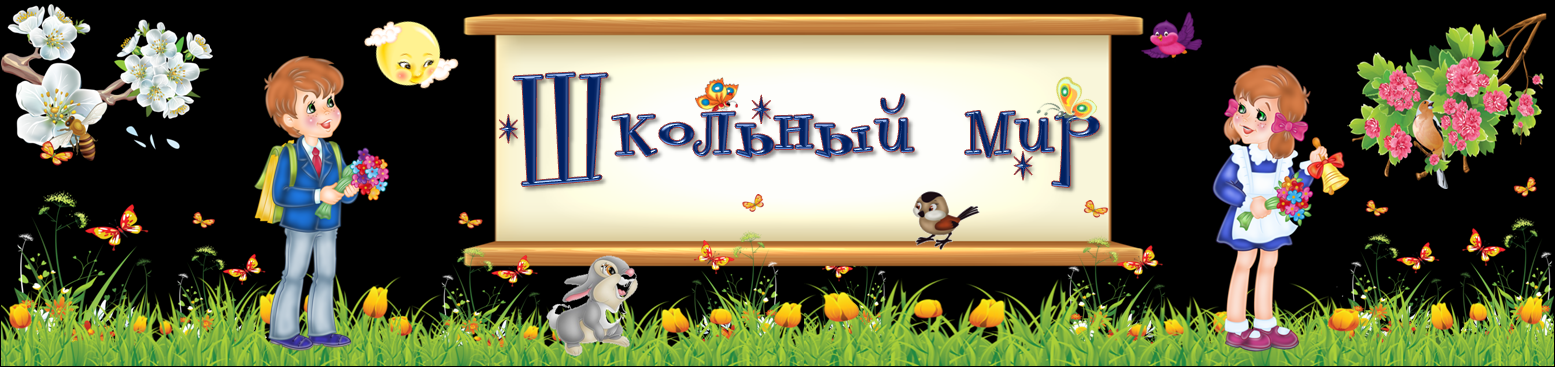 http://viakiev.blogspot.com/p/2016.html  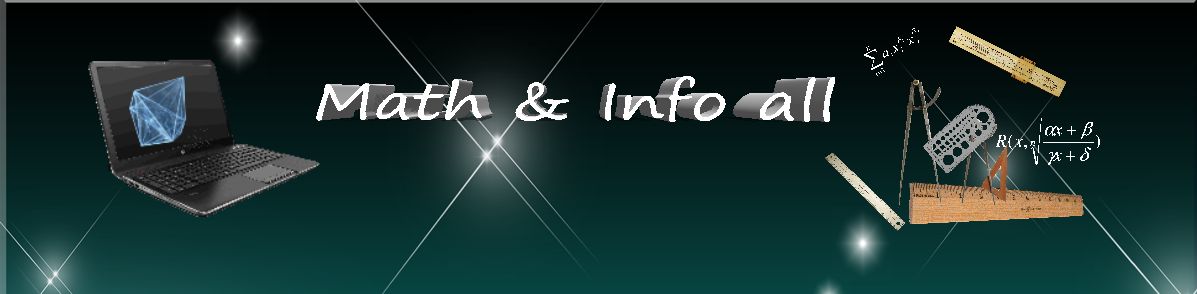 http://uvirit.blogspot.com/p/blog-page.html  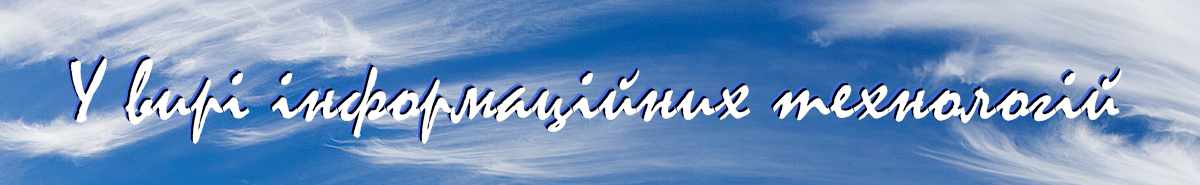 http://repetitors.net.ua/math/pupils/dpa/   http://ru.onlinemschool.com/math/practice/fraction/comparison/  онлайн математикаhttps://sites.google.com/site/momatematikov2015/home  Виртуальный кабинет математики Дятловского районаhttp://prezentacii.com/matematike/15817-bissektrisa-ugla.html    https://www.ed-era.com/    Educational Era Створюємо освітні онлайн-проектиhttp://egemaximum.ru/ploshhad-ortogonalnoj-proekcii-mnogougolnika/  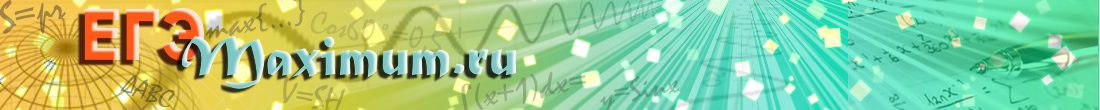 http://ukrslides.com.ua/material/blog/  Освітня скарбниця Презентації, твори, методичні вказівки та конспектиhttp://www.narodnaosvita.kiev.ua/?page_id=753   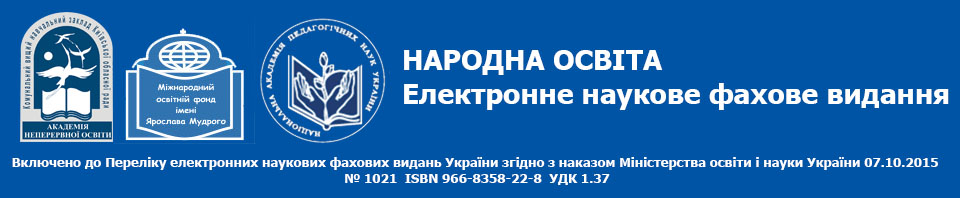 http://pedmir.ru/  http://school-collection.edu.ru/catalog/rubr/df413b15-266b-4a0a-bdb2-28fc41140ab2/111909/?&class=53&subject=17   http://www.interwrite.ru/teacher/educational_materials/4140/  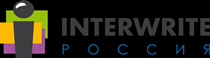 http://interneturok.ru/  Уроки школьной программы. Видео, конспекты, тесты, тренажерыhttp://club-edu.tambov.ru/main/methodic/index.php?id=8  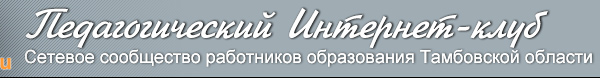 http://www.fmclass.ru/math.php?id=48f345f8cbdf7  https://sites.google.com/site/biblkompmod/  БІБЛІОТЕКА КОМП'ЮТЕРНИХ МОДЕЛЕЙhttp://urok-ua.com/category/alhebra/ http://metoduchka.com/category/tochni-nauky/alhebra/  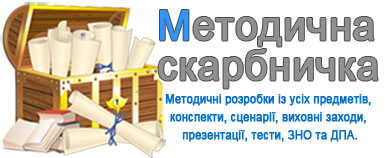 https://www.ed-era.com/ http://math.ed-era.com/10/metod_ntervalv.html  https://www.ed-era.com/books/ EdEra BooksСервіс інтерактивної освітньої літератури http://www.vidminnyk.com/granycja/metod-intervaliv  Відмінникhttp://alg10klas.blogspot.com/2014/06/blog-post_1307.html  10 клас. Алгебра. Дистанційне навчанняhttp://schoolplusnet.com/  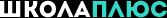 http://prosto.fizmat.tnpu.edu.ua/?p=3823  Навчаємось із задоволеннямhttp://edufuture.biz/ Гіпермаркет знань  http://www.eduwiki.uran.net.ua/wiki/index.php?title=%D0%9A%D0%BE%D0%BD%D1%81%D0%BF%D0%B5%D0%BA%D1%82%D0%B8_%D1%83%D1%80%D0%BE%D0%BA%D1%96%D0%B2_%D1%96%D0%B7_%D0%BC%D0%B0%D1%82%D0%B5%D0%BC%D0%B0%D1%82%D0%B8%D0%BA%D0%B8   http://www.eduwiki.uran.net.ua/wiki/index.php?title=%D0%9C%D0%B8%D0%BA%D0%BE%D0%BB%D0%B0%D0%92%D1%96%D0%BA%D1%96#.D0.9C.D0.B0.D1.82.D0.B5.D0.BC.D0.B0.D1.82.D0.B8.D0.BA.D0.B0  http://www.schoollife.org.ua/1148-2016/  http://formula.co.ua/uk     http://smart-kids.su/golovolomki/detektivnye   https://www.youtube.com/watch?v=B-e1ZYPo84E  Задачи по геометрииhttp://www.proshkolu.ru/club/rebys  http://manuel.sesamath.net/?&check_cookies=1 сайт з підручниками з математики Франціяhttp://sovietime.ru/matematika советские учебники по математикеhttp://ippo-vm.at.ua/index/0-5  Отдел математики Донецкого РИДПО Для учителей математики, молодых педагогов  и юных математиковhttp://www.bankportfolio.ru/dir/sajt_uchitelja/matematiki/2  Банк Интернет-портфолио учителейhttp://disted.edu.vn.ua/courses/learn/8582  Отриманння знаньhttp://matematik.org.ua/ Об'єднання вчителів математикиhttp://childdevelop.com.ua/worksheets/2996/  Практичні завданняhttp://zhuravkaschool.ucoz.ru/load/konspekti_urokiv_algebra_8_klas/27  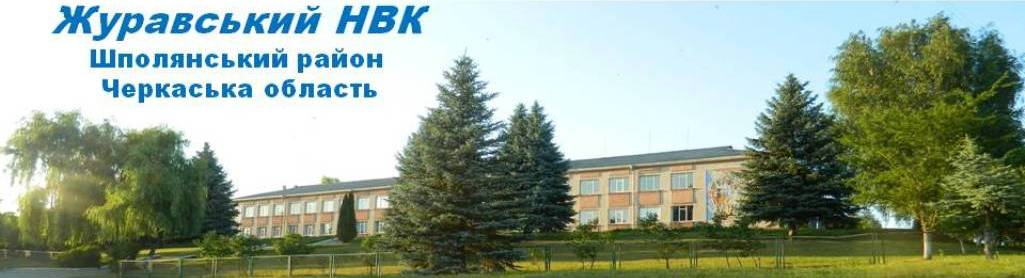 http://alla-moroz.com/publ/robota_zavucha_shkoli/kalendarni_plani_na_2015_2016_n_r/18-1-0-25  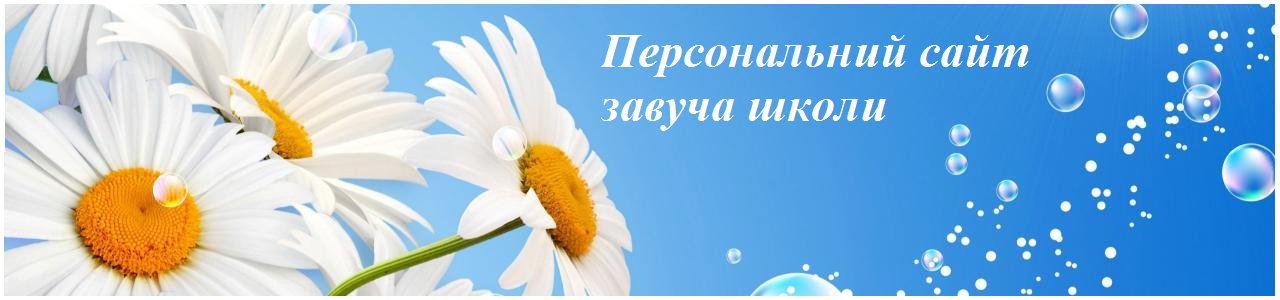 http://obuchonok.com.ua/node/57  Теми дослідницьких робітhttp://sch7.ucoz.ua/load/z_dosvidu_vchiteliv_matematiki/znannja_ta_rozum_skarb_ljudini/16-1-0-74 http://learningapps.org/index.php?category=2&subcategory=4723&s=  http://edcommunity.ru/lessons/  http://zadachki.in.ua/  http://ru.onlinemschool.com/  https://sites.google.com/site/vebkvest1mat/zavdanna Веб-квест з тригонометріїhttp://ist-matemat.at.ua/  Історична мозаіка в математиціhttp://osnova.com.ua/items/item-march-2017/  Хмарні сервіси у проектній діяльності учнівhttp://www.bankportfolio.ru/dir/sajt_uchitelja/matematiki/2  https://www.fxyz.ru/   Інтерактивний довідник для учнів, абітурієнтів, вчителів, батьків з математики, фізики (щоправда на російській мові).http://formula.co.ua/uk  Навчальний сайт з математикиhttp://ua.onlinemschool.com/math/assistance/  Онлайн калькулятори для розв'язування задач з математикиhttp://i-math.com.ua/vsikt       Віртуальна школа ІКТ                http://man.kr.ua/history_man.html  СТАНОВЛЕННЯ ТА РОЗВИТОК КІРОВОГРАДСЬКОЇ  МАЛОЇ АКАДЕМІЇ НАУК УЧНІВСЬКОЇ МОЛОДІhttp://timso.koippo.kr.ua/hmura12/2016/10/15/suchasnyj-instrumentarij-vchytelya-matematyky-2/  ХIІ Хмурівські читання - кафедра ТіМСОhttp://ist-matemat.at.ua/  Історична мозаіка в математиціhttp://www.osvita.org.ua/iresource/?cmd=cat&num=4&ctg=21  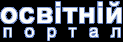 http://olga.linn.pp.ua/category/математика/математика-5-клас/  Блог вчителя математики Ігнашевої Ольгиhttps://www.pinterest.com/pin/519391769506165674/ http://teacherkeys.weebly.com/105210771090108610761080109510851072-1089108210721088107310851080109510821072.html  http://algebra3000.narod.ru/  Алгебра и Начала Анализаhttp://matematikazp.blogspot.com/p/2016-2017.html   Календарне плануванняhttp://ist-matemat.at.ua/index/krilati_vislovi/0-22  Історична мозаіка в математиціhttp://formula.co.ua/uk/category/quotes-aphorisms/math-logic-quotes  http://kpi.ua/1431-3   Математичні цікавинки від професора Ніни Вірченкоhttp://www.reshmat.ru/  Построение графиков функций онлайнhttp://www.matematika-na.ru/  http://www-formula.ru/  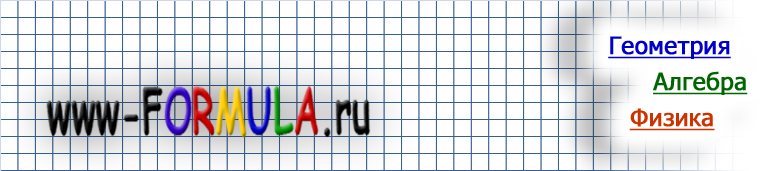 http://mirznanii.com/kursy/  Мир Знанийhttps://mozgun.ru/index2.php?id=22  Математические задачиhttp://web-tutor.narod.ru/Pages_1024x768/Subjects.htm  https://intolimp.org/publication/kartochka-konsul-tant-zadachi-na-dvizhieniie-5-6-klass.html  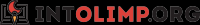 https://www.metod-kopilka.ru/matematika.html  http://school-assistant.ru/?predmet=matematika&theme=perpendikularnie_pramie  http://lesya-klas.blogspot.com/p/7.html  http://www.testmath.com.ua/(S(0aue35ndqol3cg55rgaryweu)X(1)A(UelEtCAi0wEkAAAANDhhODQ3OGUtY2Y2ZC00ZjExLWFiMzQtYTZmYTZkZjFiMjI40KO8z7SQZVxcEH5uHfLS1ZLJ6qw1))/Default.aspx  Вивчаємо математикуhttp://www.tmath.ru/1/3/2/page.php   http://www.tmath.ru/page.php  Интерактивный интернет-справочник по планиметрииhttps://profmeter.com.ua/communication/learning/course/course7/lesson222/  http://aldebaran.ru/genre/nauka_obrazovanie/matematika/  АЛЬДЕБАРАНhttp://didaktor.ru/category/didaktika/  дидактика, мультимедийные уроки и педагогическая техникаhttp://didaktor.ru/   http://matematikazp.blogspot.ru/   Математикhttp://szenki.in.ua/  Веселі сценкиhttps://multiurok.ru/all-sites/matematika/  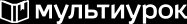 http://media.ippo.kubg.edu.ua/?cat=4   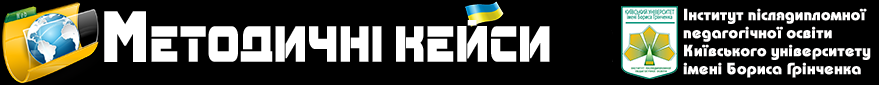 http://janka-x.livejournal.com/  http://matematika88888.blogspot.com/  http://www.shevkin.ru/stat-i/  http://mathematics.ru/textbook1/index.html  http://formula.co.ua/ http://matematika-inna1985.blogspot.com/2017/08/blog-post.html  http://gavrishskadovsk.blogspot.com/2017/08/2017-2018.html http://ivanukmath.blogspot.com/p/blog-page_76.html?m=0  http://metodobednanjaprirodmatem.blogspot.com/2017/08/blog-post_22.html   https://www.kakprosto.ru/matematika  https://mnogogranniki.ru/vidy-mnogogrannikov/8-vidy/80-geksajedr.html  ПРАВИЛЬНІ МНОГОГРАННИКИhttps://www.youtube.com/watch?v=G3M2zdjYPmE&feature=youtu.be  математика ютубhttp://edu-lider.ru/  
Школа успешного учителя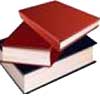 Активная методическая помощь педагогамhttps://www.blogger.com/profile/11173442199331964675  Сергій Негодаhttps://postnauka.ru/specials/mathwalks  МАТЕМАТИЧЕСКИЕ ПРОГУЛКИhttps://oschool.ru/  Школа Опойцеваhttps://www.schoollife.org.ua/tema-uroku-neperervnist-funktsiji-11-klas-alhebra/   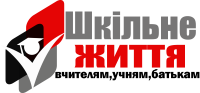 https://disted.edu.vn.ua/ https://formula.kr.ua/geometriya/stereometriya/  https://fizmat.7mile.net/geometriya-11/TOCFrame.htm  https://fizmat.7mile.net/geometriya-11/index.htm  http://ito.vspu.net/ENK/2011-2012/kompleks_new_magistru/rob_styd/2013/NEV/Luzenko/%D0%BD%D0%BE%D0%B2_%D1%81%D1%82%D1%80_1.htm  http://ito.vspu.net/ENK/2011-2012/kompleks_new_magistru/rob_styd/2013/NEV/Luzenko/%D0%BD%D0%BE%D0%B2_%D1%81%D1%82%D1%80_11.htm http://ito.vspu.net/ENK/2011-2012/kompleks_new_magistru/rob_styd/2013/NEV/Luzenko/%D0%BD%D0%BE%D0%B2_%D1%81%D1%82%D1%80_12.htm  http://ito.vspu.net/ENK/2011-2012/kompleks_new_magistru/rob_styd/2013/NEV/Luzenko/%D0%BD%D0%BE%D0%B2_%D1%81%D1%82%D1%80_11.htmhttp://tuchunska.ucoz.ua/  https://www.shkolnik.in.ua/index.php?option=com_content&view=frontpage&Itemid=2 http://marinmets.blogspot.ru/2011/12/blog-post_839.html  http://marinmets.blogspot.ru/  http://marinmets.blogspot.ru/search/label/%D0%BA%D0%BE%D0%BC%D0%B1%D0%B8%D0%BD%D0%B0%D1%86%D0%B8%D0%B8%20%D0%BC%D0%BD%D0%BE%D0%B3%D0%BE%D0%B3%D1%80%D0%B0%D0%BD%D0%BD%D0%B8%D0%BA%D0%BE%D0%B2%20%D0%B8%20%D1%82%D0%B5%D0%BB%20%D0%B2%D1%80%D0%B0%D1%89%D0%B5%D0%BD%D0%B8%D1%8F http://primer.by/school/geometrija/stereometrija/prizma/  https://sites.google.com/site/biblkompmod/  Бібліотека математичних моделей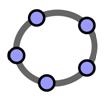 https://urokimatematiki.ru/biblioteka/cat/4    Уроки математикиhttp://geometry.ru/books.php  http://eek.diary.ru/ http://hijos.ru/  http://ua.onlinemschool.com/math/formula/trapezium/  http://moyaosvita.com.ua/osvita-2/tablicya-integraliv/  http://moyaosvita.com.ua/  http://ososok.blogspot.com/  Ососок Віра миколаївна	Блог учителя математики Ососок http://portal.choippo.edu.ua/?page_id=13   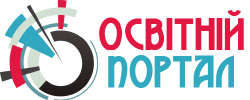 http://shkos.at.ua/load/normativni_dokumenti/mon_nakazi/pro_zatverdzhennja_navchalnikh_program_dlja_10_11_klasiv_zagalnoosvitnikh_navchalnikh_zakladiv/3-1-0-581  https://naurok.com.ua/journal    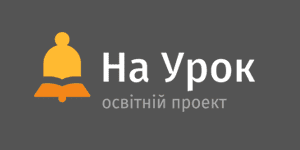 https://naurok.com.ua/post/yak-zaprovaditi-stem-v-svo-y-shkoli-ta-doluchitis-do-mizhnarodno-spilnoti-stem-vikladachiv  https://www.schoollife.org.ua      https://osvitoria.media/ ОСВІТОРІЯ  http://tamara-tretyak.kupyansk.info/  http://kramarenko12.blogspot.com/p/blog-page_28.html  Блог Тетяни Крамаренко Математикаhttp://matematichka.at.ua/load/kolegam_vchiteljam/5-2  Інноваційна математикаhttp://project.1september.ru/subjects/8  https://logiclike.com/promo-new2?utm_source=facebook&utm_medium=cpc&utm_campaign=interests&utm_content=1  Логин: 46452248Пароль: 837487https://www.mathworksheets4kids.com/identify-fractions.php  https://www.teacherspayteachers.com/ Платнийпароль  mathematik@2020https://www.pinterest.com/gudimam/matematica-5-9/?utm_campaign=followrecsfirst&e_t=d2697f83de6f403bb9095ac8b58d0aa2&utm_medium=2011&utm_source=31&utm_content=384002374416901869   http://pyrkov-professor.ru/Default.aspx?tabid=211   Сайт Учителя математикиhttps://svitppt.com.ua/algebra  Презентації Українськоюhttp://www.worksheetfun.com/2016/03/24/picture-tracing-shapes-circle-triangle-square-rectangle-one-worksheet/  Таблиці-тренажериhttps://www.mathworksheets4kids.com/trigonometry.php  Таблиці-тренажери платний сайтhttps://www.education.com/slideshow/color-by-number-subtraction/?cid=10.571  платний сайтhttp://xn--i1abbnckbmcl9fb.xn--p1ai/   https://vseosvita.ua/library/urok-no-52-tema-uroku-tematicna-kontrolna-robota-no-5-94032.html ВСЕОСВІТАhttps://tulbanovaolga.wixsite.com/matem/materialy-k-urokam  https://urokimatematiki.ru/?cat=4  http://shkolurok.ucoz.net/  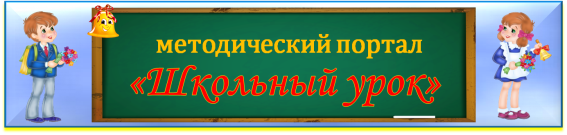 https://web.posibnyky.vntu.edu.ua/fitki/4tichinska_teoriya_jmovirnostej/z.htm  Теорія ймовірностейhttps://web.posibnyky.vntu.edu.ua/icgn/9krayevskij_matem_dovuzpidgot_studinozem/    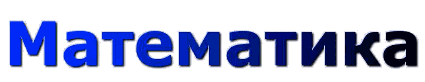 https://7gy.ru/shkola/nachalnaya-shkola/946-trenazher-na-umnozhenie-i-delenie-2-klass.html  http://www.kalery.narod.ru/index.htm  ДОНЕЦКИЙ УНИВЕРСИТЕТhttp://www.dnu.narod.ru/   ДОНЕЦКИЙ УНИВЕРСИТЕТhttp://www.dnu.narod.ru/ege_11/index_B1.html  ДОНЕЦКИЙ УНИВЕРСИТЕТhttp://www.mathler.narod.ru/   ДОНЕЦКИЙ УНИВЕРСИТЕТhttp://www.mathler.narod.ru/ege_14/2001_16.html  ДОНЕЦКИЙ УНИВЕРСИТЕТhttp://www.mathler.narod.ru/ ДОНЕЦКИЙ УНИВЕРСИТЕТhttps://sheba.spb.ru/shkola/matematika-sprav-1983.htm#top   Радянські підручники   сайт   Борис Карлов